ПРИНЯТО:Педагогическим Советом МБДОУ«Завьяловский детский сад№3 «Солнышко»»Протокол №____от ________2015г.УТВЕРЖДАЮ:Заведующий МБДОУ «ЗавьяловскийДетский сад №3 «Солнышко»»____________________Н.В. Вайцель«_____»__________________2015г.ОСНОВНАЯ ОБРАЗОВАТЕЛЬНАЯ ПРОГРАММАМУНИЦИПАЛЬНОГО БЮДЖЕТНОГО ДОШКОЛЬНОГО ОБРАЗОВАТЕЛЬНОГО УЧРЕЖДЕНИЯ «ЗАВЬЯЛОВСКИЙ ДЕТСКИЙ САД №3 «СОЛНЫШКО»» ЗАВЬЯЛОВСКОГО РАЙОНА АЛТАЙСКОГО КРАЯМУНИЦИПАЛЬНОЕ БЮДЖЕТНОЕ ДОШКОЛЬНОЕ ОБРАЗОВАТЕЛЬНОЕ УЧРЕЖДЕНИЕ «ЗАВЬЯЛОВСКИЙ ДЕТСКИЙ САД №3 «СОЛНЫШКО»» ЗАВЬЯЛОВСКОГО РАЙОНА АЛТАЙСКОГО КРАЯ2015  годСодержание основной образовательной программы1 раздел - Целевой Пояснительная записка………………………………………………………………………. Общие сведения об учреждении………………………………………………………………..Цели и задачи реализации основной образовательной программы  …………………………Принципы и подходы к формированию основной образовательной программы…………..Возрастные и индивидуальные особенности воспитанников ……………………………….Планируемые результаты освоения образовательной программыдошкольного образования ……………………………………………………………………Целевые ориентиры  в раннем возрасте ……………………………………………………….Целевые ориентиры на этапе завершения дошкольного образования ………………………2 раздел – ОрганизационныйОрганизация режима пребывания детей в  ДОУ……………..…………………………..Модель ежедневной организация деятельности детей в ДОУ ……………………………….  Распределение режимных моментов в течение дня в соответствии с возрастом в тёплыйпериод ……………………………. ………………………………………………………………   Распределение режимных моментов в течение дня в соответствии с возрастом в холодный период …………………. ………………………………………………………………………...Предметно-развивающая среда ДОУ………………………………………………………….Оснащение  кабинетов, помещений информационно-коммуникационным оборудованием..Построение развивающей среды ДОУ………………………………………………………..….3 раздел – СодержательныйПриоритетные направления деятельности ДОУ по реализации программы……………….Отличительные особенности программы……………………………………………………...Особенности организации образовательного пространства…………………………………..Особенности осуществления образовательного процесса …………………………………….Модель воспитательно – образовательного процесса………………………………………….Формы организации образовательной деятельности ……………………………………. ……Модель  организации образовательной деятельности в ДОУ  в соответствии с направлениями развития воспитанников …………………………………………………. …………………….Содержание образовательной деятельности ……………………………………………….…..Содержание по образовательным областямФИЗИЧЕСКОЕ РАЗВИТИЕ: «Физическая культура», «Здоровый образ жизни»«Физическая культура» …..………………………………………………………………………«Здоровый образ жизни» ………………………………………………………………………..СОЦИАЛЬНО-КОММУНИКАТИВНОЕ РАЗВИТИЕ: «Безопасность», «Социализация», «Труд»«Безопасность» ………………………………………………………………………………….«Социализация» ………………………………………………………………………………..«Труд» ……………………………………………………………………………………………ПОЗНАВАТЕЛЬНОЕ РАЗВИТИЕ: «Окружающий мир», «Развитие элементарных математических представлений», «Конструирование»,  «Патриотическое воспитание»«Окружающий мир», «Развитие элементарных математических представлений»,«Конструирование ………………………………………………………………………………   «Духовно- нравственное, патриотическое воспитание» ……………………………………. РЕЧЕВОЕ РАЗВИТИЕ: «Развитие речи»,  «Чтение художественной литературы»«Развитие речи» ……………………………………………………………………………   «Чтение художественной литературы ……………………………………………………    ХУДОЖЕСТВЕННО-ЭСТЕТИЧЕСКОЕ РАЗВИТИЕ: «Музыкальное воспитание»,«Продуктивная деятельность»Продуктивная деятельность (рисование, лепка, аппликация) ………………………….   Музыкальное воспитание ………………………………………………………………....  Игровая деятельностьЦели и задачи………………………………………………………………………………   Взаимодействие взрослого и ребенка в игре…………………………………………….   Руководство сюжетно – ролевыми играми……………………………………………….План – сетка  игровой деятельности на месяц……………………………………………  Коррекционно-развивающая работа с детьми с  нарушениями речи Модель коррекционно-развивающей  работы с детьми 5-7 лет, имеющими нарушенияречевого развития в условиях логопункта………………………………………………..  Модель взаимодействия  субъектов коррекционно – образовательного процесса вусловиях логопункта………………………………………………………………………    Планирование занятий с детьми …………………………………………………………     Форма организации обучения……………………………………………………………Организация мониторинга коррекционно-развивающей  работы ……………………. Содержание оздоровительно-профилактической работы ……………………………….  Система физкультурно – оздоровительной работы………………………………………   Система закаливающих мероприятий…………………………………………………….   Годовой круг традиций ДОУ………………………………………………………………  Региональный компонент  ………………………………………………….......................   Реализация регионального компонента  через образовательные  области……………..    Формы взаимодействия с воспитанниками…………………………………………….…   Сотрудничество с семьёй…………………………………………………………………...  Совместная деятельность специалистов ДОУ  по взаимодействию с семьей…………..   Преемственность в работе ДОУ со школой…………………………………………….….Схема взаимодействия ДОУ в микросоциуме………………………………………….....    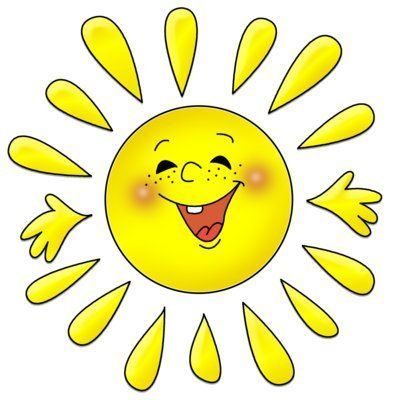 ПОЯСНИТЕЛЬНАЯ ЗАПИСКАОбщие сведения об учреждении     МУНИЦИПАЛЬНОЕ БЮДЖЕТНОЕ ДОШКОЛЬНОЕ ОБРАЗОВАТЕЛЬНОЕ УЧРЕЖДЕНИЕ «ЗАВЬЯЛОВСКИЙ ДЕТСКИЙ САД №3 «СОЛНЫШКО»», является звеном  муниципальной системы образования Завьяловского района, обеспечивающим помощь семье в воспитании детей дошкольного возраста, охране и укреплении их физического и психического здоровья, развитии индивидуальных способностей.  Предназначение МБДОУ определено его местом  в муниципальной системе образования и в соответствии с   Федеральным законом от 29.12.2012г. №273-ФЗ «Об образовании в Российской Федерации», приказом Минобрнауки России «Об утверждении Порядка организации и осуществления образовательной деятельности по основным общеобразовательным программам- образовательным программам дошкольного образования» № 1014 от 30.08.2013г., требованиями Федерального Государственного  Образовательного Стандарта дошкольного образования (Приказ №1155 от 17.10.2013г.), СанПиН 2.4.1.3049-13.     МБДОУ «Завьяловский детский сад № 3 «Солнышко»» осуществляет образовательную деятельность по следующим программам:    Примерная общеобразовательная программа  дошкольного образования  «От рождения до школы» под редакцией  Н.Е. Вераксы, Т.С. Комаровой, М.А. Васильевой (М.: Мозаика-Синтез, 2014г., разработанной на основе Федерального государственного образовательного стандарта дошкольного образования (Приказ № 1155 от 17 октября 2013 года)).    Парциальным программам:«Ладушки» И. Каплунова, И. Новоскольцева, «Программа воспитания и обучения детей дошкольного возраста  с фонетико – фонематическим недоразвитием» Т.Б.Филичева, В.Г. Чиркина, «Цветные ладошки» И.А.Лыкова.В ДОУ функционирует 6групп  общеразвивающей направленности: 2 группы -  дети от 2 до 3 лет,  1 группа – дети от 4 до 5 лет, 2 группы – дети от 5 до 6 лет, 1 группа – дети от 6 до 7 лет.Общее количество детей  на период 2014 – 2015 учебного года составило- 156 воспитанника. МБДОУ работает в 9 часовом режиме по пятидневной неделе.Дошкольным учреждением руководит заведующий  Вайцель Наталья Владимировна, стаж педагогической работы 21 год, в данной должности 3 года.Образовательная программа МБДОУ «Завьяловский детский сад №3 «Солнышко»»  (далее – Программа) составлена в соответствии с Федеральным государственным образовательным стандартом дошкольного образования, утверждённого приказом МИНОБРНАУКИ РФ № 1155 от 17.10.2013 г.Программа определяет содержание и организацию образовательной деятельности в МБДОУ «Завьяловский детский сад № 3 «Солнышко»»  (далее – ДОУ).Цели и задачи реализации программыВедущие цели Программы — создание благоприятных условий для полноценного проживания ребенком дошкольного детства, формирование основ базовой культуры личности, всестороннее развитие психических и физических качеств в соответствии с возрастными и индивидуальными особенностями, подготовка к жизни в современном обществе, к обучению в школе, обеспечение безопасности жизнедеятельности дошкольника.Особое внимание в Программе уделяется развитию личности ребенка, сохранению и укреплению здоровья детей, а также воспитанию у дошкольников таких качеств, как:уважение к традиционным семейным ценностям.патриотизм;активная жизненная позиция;творческий подход в решении различных жизненных ситуаций;Эти цели реализуются в процессе разнообразных видов детской деятельности: игровой, коммуникативной, трудовой, познавательно-исследовательской, продуктивной, музыкально-художественной, чтения.     Для достижения целей программы необходимо решение следующих задач- осуществление психолого- педагогической поддержки позитивной социализации и индивидуализации, развития личности ребёнка дошкольного возраста;- определение комплекса основных характеристик дошкольного образования (объем, содержание и планируемые результаты);- создание условий развития ребенка, открывающих возможности для его позитивной социализации, его личностного развития, развития инициативы и творческих способностей;- обеспечение Федерального государственного образовательного стандарта дошкольного образования как системы требований к содержанию и уровню развития детей каждого возрастного периода с учётом соблюдения преемственности при переходе к следующему возрастному периоду;- создание условий ля взаимодействия всех участников образовательных отношений, психолого- педагогическая поддержка семьи повышение компетентности родителей (законных представителей) в вопросах воспитания, развития и образования воспитанников.Принципы и подходы к формированию ПрограммыОсновные принципы:Принцип развивающего образования – обогащение (амплификация) детского развития, в соответствии с которым главной целью дошкольного образования является развитие ребенка. Программа обеспечивает становление личности ребенка и ориентирует педагога на его индивидуальные особенности.Принцип научной обоснованности и практической применимости (содержание программы соответствует основным положениям возрастной психологии и дошкольной педагогики, при этом имеет возможность реализации в массовой практике дошкольного образования)Принцип полноты, необходимости и достаточности – позволяет решать поставленные цели и задачи на необходимом и достаточном материале, максимально приближаться к разумному «минимуму», предполагает сотрудничество ДОУ и семей воспитанников.Принцип системности и непрерывности: полноценное проживание ребёнком всех этапов детства, наличие единых линий развития и воспитания для детей всех возрастных категорий в ДОУ,взаимосвязь  и преемственность всех ступеней дошкольного образования в ДОУ,Принцип интеграции образовательных областей в соответствии с возрастными возможностями и особенностями детей, а также спецификой этих областей.Принцип комплексно-тематического построения образовательного процесса – использование разнообразных форм работы с детьми, обусловленных возрастными особенностями.Формирование Программы  основано на следующих подходах:1. Личностно-ориентированные подходы:содействие и сотрудничество детей и взрослых, признание ребёнка полноценным участником (субъектом) образовательных отношений, разностороннее, свободное и творческое развитие каждого ребёнка, реализация их природного потенциала,  обеспечение комфортных, бесконфликтных и безопасных условий развития воспитанников. целостное развитие дошкольников и готовность личности к дальнейшему развитию,поддержка инициативы детей в различных видах деятельности,психологическая защищённость ребёнка, обеспечение эмоционального комфорта, создание условий для самореализации,развитие ребёнка в соответствии с его склонностями, интересами и возможностями, создание условий для воспитания и обучения каждого воспитанника с учётом индивидуальных особенностей его развития (дифференциация и индивидуализация).2. Системно-деятельные подходы:построение образовательной деятельности на основе индивидуальных особенностей каждого ребёнка, при котором сам ребёнок становится активным в выборе содержания своего образования, становится субъектом образования, формирование познавательных интересов и познавательных действий ребёнка в различных видах деятельности,  организация детской деятельности, в процессе которой они самостоятельно делают «открытия», узнают новое путём решения проблемных задач,креативность – «выращивание» у воспитанников способности переносить полученные знания в ситуации самостоятельной деятельности, инициировать  и поощрять потребность детей самостоятельно находить решения нестандартных задач и проблемных ситуаций,овладение культурой – приобщение детей к социокультурным нормам, традициям семьи, общества, государства, обеспечить способность ребёнка ориентироваться в мире и действовать (или вести себя) в соответствии с интересами и ожиданиями других людей, социальных групп, общества и человечества в целом.Вариативная часть программы отражает развитие детей в духовно- нравственном, патриотическом  направлении представлена  программой «К семье через детский сад». Выбор данного направления для части формируемой участниками образовательного процесса, соответствует потребностям и интересам детей, их родителей (законных представителей), а также возможностями педагогического коллектива.Региональный компонент представлен программой «Мой край родной- частица Родины большой», цель которой создание условий для формирования основ нравственности и патриотизма, приобщение дошкольников к истории и культуре родного села, края, местным достопримечательностям, воспитание любви и гордости за свою «малую» Родину.Возрастные и индивидуальные особенности воспитанников ДОУПЛАНИРУЕМЫЕ РЕЗУЛЬТАТЫ ОСВОЕНИЯ ОБРАЗОВАТЕЛЬНОЙ ПРОГРАММЫ ДОШКОЛЬНОГО ОБРАЗОВАНИЯСистемные особенности дошкольного образования (необязательность уровня дошкольного образования в Российской Федерации, отсутствие возможности вменения ребёнку какой-либо ответственности за результат) обуславливают необходимость определения результатов освоения образовательной программы в виде целевых ориентиров, которые представляют собой социально-нормативные возрастные характеристики возможных достижений детей на этапе завершения уровня дошкольного образования:Целевые ориентиры не подлежат непосредственной оценке, в том числе в виде педагогической диагностики (мониторинга), и не являются основанием для их формального сравнения с реальными достижениями детей. Целевые ориентиры не являются основой объективной оценки соответствия установленным требованиям образовательной деятельности и подготовки детей.Целевые ориентиры выступают основаниями преемственности дошкольного и начального общего образования, предполагают формирование у дошкольников предпосылок к учебной деятельности на этапе завершения ими дошкольного образования.       Освоение Программы не сопровождается проведением промежуточной аттестации и итоговой аттестации воспитанников.К целевым ориентирам дошкольного образования относятся следующие социально-нормативные возрастные характеристики возможных достижений дошкольника: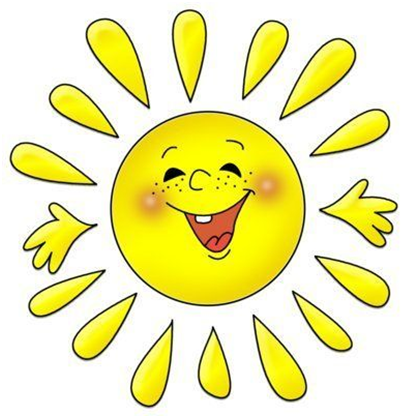 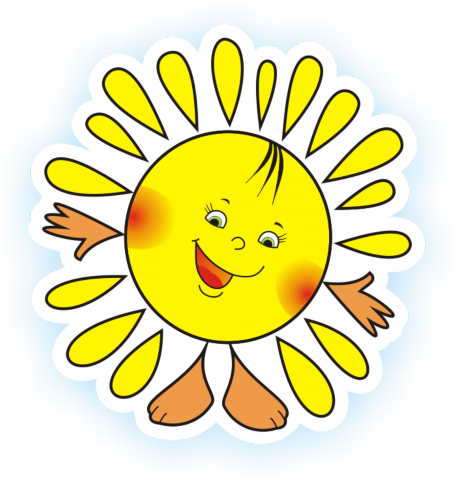 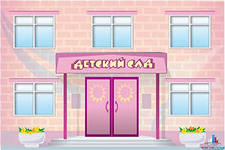 ОРГАНИЗАЦИЯ РЕЖИМА ПРЕБЫВАНИЯ ДЕТЕЙ В ДОУ          Интегрированный образовательный процесс с детьми организуется педагогами детского сада (воспитателями, учителем- логопедом, педагогом- психологом, инструктором по физической культуре, музыкальным руководителем) с учетом направленности содержания программ (образовательной и коррекционной) в соответствии с возрастом воспитанников, основными направлениями их развития, спецификой дошкольного образования и включает время, отведенное на:организованную образовательную деятельность, осуществляемую в процессе организации различных видов детской деятельности (игровой, коммуникативной, трудовой, познавательно- исследовательской, продуктивной, музыкально- художественной, чтения);образовательную деятельность, осуществляемую в ходе режимных моментов;самостоятельную деятельность детей;взаимодействие с семьями детей по реализации основной общеобразовательной программы дошкольного образования.Количество и продолжительность непрерывной непосредственно образовательной деятельности устанавливается в соответствии с санитарно- гигиеническими нормами и требованиями (СанПиН 2.4.1.3049-13):	Организация жизни детей в ДОУ опирается на определённый суточный режим, который представляет собой рациональное чередование отрезков сна и бодрствования в соответствии с физиологическими обоснованиями: Оптимальное время для сна – время спада биоритмической активности: с 12 часов  (у детей 2-3 лет), 13 часов  (у детей старшего дошкольного возраста) до 15 часов.Оптимальное время для умственной  деятельности – время подъёма умственной работоспособности: с 9 до  11 часов, с 16 до 18 часов.Оптимальное  время для физической деятельности – время подъёма физической работоспособности: с 7 до 10 часов, с 11 до 13 часов, с 17 до 19 часов.Оптимальная частота приёмов пищи – 4 – 5 раз, интервалы между ними не менее 2 часов, но не более 4 часов.Оптимальное время для прогулки – время суток, когда минимально выражены неблагоприятные природные факторы (влажность, температура воздуха, солнечная радиация и др.). 	В режиме дня постоянные величины: длительность бодрствования и сна, время приёма пищи. Переменные величины – время начала и окончания прогулок, организация совместной деятельности педагогов с детьми и самостоятельной деятельности детей. Время начала и окончания прогулок может корректироваться в соответствии с временем года, климатическими изменениями и пр.        Продолжительность непрерывной непосредственно образовательной деятельности:- для детей от 3 до 4 лет - не более 15 минут;- для детей от 4 до 5 лет – не более 20 минут;- для детей от 5 до 6 лет – не более 25 минут;- для детей от 6 до 7 лет – не более 30 минут;        Максимально допустимый объём образовательной нагрузки в первой половине дня:в младшей и средней группах не превышает 30 и 40 минут соответственно;в старшей и подготовительной группах – 50 и 1,5 часа соответственно.        В середине времени, отведённого на НОД, проводятся физкультурные минутки.        Перерывы между периодами НОД - не менее 10 минут.        Образовательная деятельность с детьми старшего дошкольного возраста может осуществляться во второй половине дня после дневного сна. Её продолжительность составляет не более 25-30 минут в день. В середине НОД статического характера проводятся физкультурные минутки.       Образовательная деятельность, требующая повышенной познавательной активности и умственного напряжения детей, организуется в первую половину дня.       Форма организации занятий с 3 до 7 лет (фронтальная). Учебные занятия начинаются с 1 сентября и заканчиваются 30 мая. График проведения учебных занятий (НОД) утверждается ежегодно 1 сентября заведующим.Вариативная часть учебного плана, часть учебного плана, формируемая участниками образовательного процесса ДОУ, обеспечивает вариативность образования, отражает приоритетное направление деятельности МБДОУ «Завьяловский детский сад № 3 «Солнышко»» и расширение области образовательных услуг для воспитанников.       Выполняя социальный заказ родителей воспитанников, в ДОУ предусмотрены дополнительные занятия. Виды, формы проведения дополнительных занятий, их количество и продолжительность регулируется расписанием дополнительных занятий, утверждаемым ежегодно заведующим ДОУ.       Режим дня соответствует возрастным и индивидуальным возможностям (состоянию здоровья) ребёнка, социальному заказу родителей, предусматривает личностно- ориентированные подходы к организации всех видов детской деятельности.      Изменения режима дня осуществляется в соответствии со временем года( холодный/теплый).      В летний период учебные занятия не проводятся. В это время увеличивается продолжительность прогулок, а также проводятся спортивные/ подвижные игры, спортивные праздники, экскурсии и др.     Для воспитанников, вновь поступающих в ДОУ, предполагаются индивидуальные адаптационные режимы.     На период карантинных мероприятий предполагаются карантинные режимы по показаниям.     Режим работы в ДОУ для всех возрастных групп- девять часов, при пятидневной рабочей неделе.     Контроль выполнения режимов дня в ДОУ осуществляют: медицинский работник, административно- управленческий аппарат, педагоги, родители.Модель ежедневной организация деятельности детей в ДОУРаспределение режимных моментов в течение дня в соответствии с возрастом в тёплый периодРаспределение режимных моментов в течение дня в соответствии с возрастом в холодный периодПо показаниям температурного режима:  возможно сокращение длительности прогулки или замена прогулки на совместную деятельность воспитателя с детьми или самостоятельную деятельность детей в групповом помещенииОснащение  кабинетов, помещенийинформационно-коммуникационным оборудованием             Кабинет заведующей                            Кабинет логопеда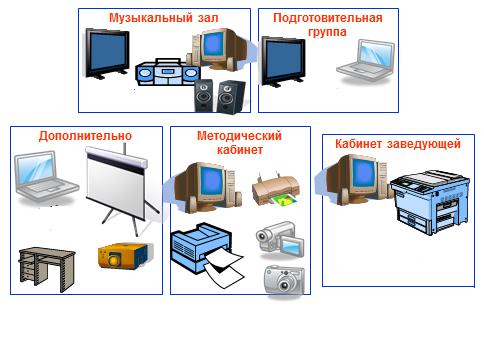             Музыкальный зал                          Методический кабинетОсобенности организации развивающей предметно- пространственной среды.         Развивающая предметно- пространственная среда- часть образовательной среды, представленная специально организованным пространством (помещениями, участком, т.п.) материалами, оборудованием и инвентарем, для развития детей дошкольного возраста в соответствии с особенностями каждого возрастного этапа, охраны и укрепления их здоровья, учета особенностей и коррекции недостатков их развития.        Развивающая среда обеспечивает возможность общения и совместной деятельности детей и взрослых, двигательной активности детей, а также возможности для уединения.        Развивающая предметно- пространственная среда обеспечивает:реализацию различных программ;учет национально- культурных, климатических условий;учёт возрастных особенностей детей;       Развивающая предметно- пространственная среда в дошкольном учреждении:Содержательно- насыщенная- оснащена средствами обучения (в том числе техническими), материалы (в том числе расходные), инвентарь, игровое, спортивное и оздоровительное, которое позволяет обеспечить игровую, познавательную, исследовательскую и творческую активность всех категорий детей, экспериментирование с материалами , доступными детям; двигательную активность, в том числе развитие крупной и мелкой моторики, участие в подвижных играх и соревнованиях; эмоциональное благополучие детей во взаимодействии с предметно- пространственным окружением; возможность самовыражение детей;Трансформируемая- возможно изменение предметно- пространственной среды в зависимости от образовательной ситуации, в том числе от меняющихся интересов и возможностей детей.Полифункциональная- возможность разнообразного использования составляющих предметной среды: детской мебели, мягкие модули, маты, ширмы, природные материалы,  предметы- заместители и т.д.Вариативная - разнообразие игрового материала и оборудования, обеспечивающего свободный выбор детей.Доступная - свободный доступ детей к игровому материалу и оборудованию, обеспечивающие все основные виды детской активности.Безопасная –исправность, надёжность игрового материала и оборудования, соответствие санитарно- эпидемиологическим правилам и нормативам и правилам пожарной безопасности.Для полноценного разностороннего развития воспитанников созданы следующие условия:Каждая группа расположена в отдельной групповой ячейке, имеет помещения: игровую, спальню, приёмную, туалетную (совмещенную с умывальной). Все группы укомплектованные мебелью и необходимым оборудованием. В группах создана безопасная предметно- развивающая среда, соответствующая возрасту детей, позволяющая решать образовательные, воспитательные, оздоровительные задачи.В групповых комнатах выделено пространство для разнообразных видов деятельности и соответствии с возрастными особенностями детей, программными требованиями и принципами построения предметно- развивающей среды.Пространство включает в себя несколько центров, которые в соответствии с образовательными областями можно условно объединить по 5 направлениям:Состояние материально- технической базы учреждения соответствует:- санитарно- эпидемиологическим правилам и нормам;- правилам пожарной безопасности и техники безопасности;- возрасту и индивидуальным особенностям развития детей;В ДОУ имеются электронные образовательные ресурсы для организации занятий и игр с детьми и пособия для педагогов.Обеспеченность методическими материалами см. в приложении.Материально- техническая оснащенность детского сада обеспечивает комфортные условия для пребывания детей дошкольного возраста и полноценного осуществления образовательного процесса.Приоритетные направления деятельности ДОУ по реализации Программы1.Реализация основной общеобразовательной программы дошкольного образования.Осуществлять социально-коммуникативное, познавательное, речевое, художественно-эстетическое и физическое развитие воспитанников через:1.Освоение воспитанниками ДОУ примерной основной образовательной программы дошкольного образования «От рождения до школы» под редакцией Н.Е. Вераксы, Т.С. Комаровой, М.А. Васильевой.2. Внедрение здоровьесберегающих технологий в образовательный процесс.3.Формирование духовно-нравственного, патриотического воспитания детей (через реализацию дополнительных образовательных программ дошкольногообразования). 4.Взаимодействие с семьями воспитанников.Обеспечивать присмотр, уход, воспитание и развитие детей,  социализацию и адаптацию детей к условиям детского сада.Оказывать методическую, психолого-педагогическую, диагностическую и консультативную помощь без взимания платы в условиях  консультационного пункта  на базе ДОУ  родителям (законным представителям) несовершеннолетних обучающихся.Повышение педагогической культуры родителей, сообщение им знаний, формирование у них педагогических умений и навыков.Отличительные особенности программы Направленность на нравственное воспитание, поддержку традиционных ценностейВоспитание уважения к традиционным ценностям, таким как любовь к родителям, уважение к старшим, заботливое отношение к малышам, пожилым людям; формирование традиционных гендерных представлений; воспитание у детей стремления в своих поступках следовать положительному примеру.Патриотическая направленность ПрограммыВ Программе большое внимание уделяется воспитанию в детях патриотических чувств, любви к Родине, гордости за ее достижения, уверенности в том, что Россия — великая многонациональная страна с героическим прошлым и счастливым будущим.Направленность на развитие личности ребенкаПриоритет Программы — воспитание свободного, уверенного в себе человека, с активной жизненной позицией, стремящегося творчески подходить к решению различных жизненных ситуаций, имеющего свое мнение и умеющего отстаивать его.Нацеленность на дальнейшее образованиеПрограмма нацелена на развитие в детях познавательного интереса, стремления к получению знаний, положительной мотивации к дальнейшему обучению в школе, институте; понимание того, что всем людям необходимо получать образование. Формирование отношения к образованию как к одной из ведущих жизненных ценностей.Направленность на сохранение и укрепление здоровья детейОдной из главных задач, которую ставит Программа перед воспитателями, является забота о сохранении и укреплении здоровья детей, формирование у них элементарных представлений о здоровом образе жизни, воспитание полезных привычек, в том числе привычки к здоровому питанию, потребности в двигательной активности.Направленность на учет индивидуальных особенностей ребенкаПрограмма направлена на обеспечение эмоционального благополучия каждого ребенка, что достигается за счет учета индивидуальных особенностей детей,  как в вопросах организации жизнедеятельности (приближение режима дня к индивидуальным особенностям ребенка и пр.), так и в формах и способах взаимодействия с ребенком (проявление уважения к его индивидуальности, чуткости к его эмоциональным состояниям, поддержка его чувства собственного достоинства и т. д.).Особенности структуры программыНаиболее существенной структурной характеристикой программы  является принцип подачи материала — содержание психолого-педагогической работы излагается в Программе по образовательным областям, в каждой из которых обозначены основные цели и задачи и содержание психолого-педагогической работы. Гибкость выбора программного содержания с учетом уровня развития ребенкаВ каждом тематическом блоке материал представлен по возрастным группам. Это дает возможность видеть временную перспективу развития  качеств дошкольника, что позволяет педагогу более полно учитывать в своей работе индивидуальные особенности детей и ставить задачи, опираясь не столько на возрастные рекомендации, сколько на индивидуальный уровень развития ребенка.Наличие отдельного раздела по развитию игровой деятельностиВ этой главе раскрывается содержание психолого-педагогической работы по развитию игровой деятельности для каждого возрастного периода, что позволяет педагогу комплексно видеть все аспекты игровой деятельности в поступательном развитии.Взаимодействие с семьями воспитанниковПрограмма подчеркивает ценность семьи как уникального института воспитания и необходимость развития ответственных и плодотворных отношений с семьями воспитанников. В разделе «Взаимодействие детского сада с семьей» описаны основные формы работы с родителями воспитанников, использование которых позволяет педагогам успешно реализовать общеобразовательную программу дошкольного образования.Особенности  организации образовательного пространстваВажнейшие образовательные ориентиры:• обеспечение эмоционального благополучия детей;• создание условий для формирования доброжелательного и внима-тельного отношения детей к другим людям;• развитие детской самостоятельности (инициативности, автономии иответственности);• развитие детских способностей, формирующихся в разных видахдеятельности.Для реализации этих целей педагогам рекомендуется:• проявлять уважение к личности ребенка и развивать демократичес-кий стиль взаимодействия с ним и с другими педагогами;• создавать условия для принятия ребенком ответственности и прояв-ления эмпатии к другим людям;• обсуждать совместно с детьми возникающие конфликты, помогатьрешать их, вырабатывать общие правила, учить проявлять уважение другк другу;• обсуждать с детьми важные жизненные вопросы, стимулироватьпроявление позиции ребенка;• обращать внимание детей на тот факт, что люди различаются по сво-им убеждениям и ценностям, обсуждать, как это влияет на их поведение;• обсуждать с родителями (законными представителями) целевыеориентиры, на достижение которых направлена деятельность педагоговДОО, и включать членов семьи в совместное взаимодействие по достиже-нию этих целей.Особенности осуществления образовательного процессаУчастники образовательной деятельности: дети, родители (законные представители), педагогические работники ДОУ.Образовательная деятельность  в ДОУ осуществляется  на русском языке.Образовательная деятельность строится на адекватных возрасту формах работы с детьми, при этом основной формой и ведущим видом деятельности является игра. Содержание образовательной деятельности направлено на реализацию задач пяти образовательных областей: социально-коммуникативное, познавательное, речевое, художественно-эстетическое и физическое развитие воспитанников.Конкретное содержание образовательных областей зависит от возрастных и индивидуальных особенностей воспитанников и может реализовываться в различных видах деятельности:- в раннем возрасте (1,5 – 3 года):  предметная деятельность и игры с составными и динамическими игрушками, экспериментирование с материалами и веществами (песок, вода, тесто и пр.),общение со взрослыми и совместные игры со сверстниками под руководством взрослого, самообслуживание и действия с бытовыми предметами-орудиями (ложка, совок, лопатка и пр.), восприятие смысла музыки, сказок, стихов, рассматривание картинок, двигательная активность,- с детьми дошкольного возраста (3 – 7 лет): игровая (включая сюжетно-ролевую игру, игру с правилами и другие виды игры), коммуникативная (общение и взаимодействие со взрослыми и сверстниками), познавательно-исследовательская (исследование объектов окружающего мира и экспериментирование с ними), восприятие художественной литературы и фольклора, самообслуживание и элементарный бытовой труд (в помещении и на улице), конструирование из разного материала (включая конструкторы, модули, бумагу, природный и иной материал),изобразительная (рисование, лепка, аппликация),музыкальная (восприятие и понимание смысла музыкальных произведений, пение, музыкально-ритмические движения, игры на музыкальных инструментах), двигательная  (овладение основными движениями)Реализация  задач осуществляется в совместной деятельности педагога и детей, в самостоятельной деятельности детей. 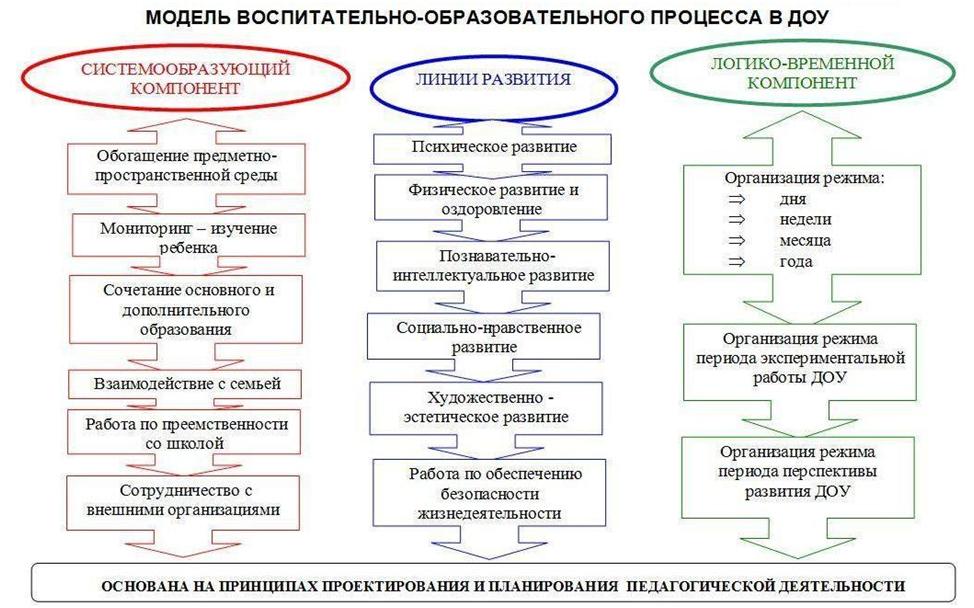 Модель организации образовательной деятельности в ДОУ в соответствии с направлениями развития воспитанниковСодержание образовательной деятельностиФИЗИЧЕСКОЕ РАЗВИТИЕ: «Физическая культура», «Здоровый образ жизни»СОЦИАЛЬНО-КОММУНИКАТИВНОЕ РАЗВИТИЕ: «Безопасность», «Социализация», «Труд»ПОЗНАВАТЕЛЬНОЕ РАЗВИТИЕ: «Окружающий мир», «Развитие элементарных математических представлений», «Конструирование»,  «Духовно- нравственное патриотическое воспитание»РЕЧЕВОЕ РАЗВИТИЕ: «Развитие речи»,  «Чтение художественной литературы»ХУДОЖЕСТВЕННО-ЭСТЕТИЧЕСКОЕ РАЗВИТИЕ: «Музыкальное воспитание», «Продуктивная деятельность»КОРРЕКЦИОННО-РАЗВИВАЮЩАЯ РАБОТА С ДЕТЬМИ С  НАРУШЕНИЯМИ РЕЧИ     Важным в образовательном процессе ДОУ является осуществление коррекционной работы, которая направлена на своевременное выявление и устранение нарушений речевого и личностного развития дошкольников.     С целью осуществления коррекционной работы на базе детского сада функционирует логопедический пункт, который обеспечивает индивидуализированный и системный подход к коррекции речевых нарушений.      Содержание работы и организационные моменты логопункта закреплены «Положением о логопедическом пункте», принятом на педагогическом совете и утвержденным руководителем ДОУ. Коррекционно-развивающая работа в ДОУ осуществляется с детьми с нарушениями речи  с 5 до 7 лет.       Логопедическая работа в МБДОУ «Завьяловский детский сад № 3 «Солнышко»» основана на использовании следующих программ: Цель коррекционно-развивающей работы: сформировать полноценную              фонематическую систему языка, развивать фонематическое восприятие              и навыки первоначального звукового анализа и синтеза,                автоматизировать слухопроизносительные умения и навыки в различных              ситуациях, развивать связную речь.Задачи:Раннее  выявление и своевременное предупреждение речевых нарушений;Преодоление недостатков в речевом развитии;Воспитание артикуляционных навыков звукопроизношения и развитие слухового восприятия;                4.  Подготовка к обучению грамоте;                5.  Формирование навыков учебной деятельности;                6. Осуществление преемственности в работе с родителями             воспитанников и сотрудниками ДОУ.Содержание коррекционно-развивающей работы через непосредственно образовательную деятельность распределено в течение учебного года по периодам с учётом возрастных особенностей детей:Алгоритм коррекционно-развивающей деятельности представляет собой целостную систему работы с детьми, имеющими различные речевые нарушения, которая, в первую очередь, опирается на взаимодействие всех участников коррекционно-развивающего пространства ДОУ, что, в свою очередь, обеспечивает высокий, надежный уровень речевого развития ребенка с нарушениями речи. Данная деятельность осуществляется в разных формах, которые могут меняться в зависимости от этапа и поставленных задач.Модель взаимодействия субъектов коррекционно-образовательного процесса в условиях логопункта.Планирование занятий с детьми, имеющими диагноз ФН, ФФН, ОНР-III -IVур.р.6-го года жизни, разделено на 3 периода обученияI период -2 половина сентября-1 половина ноября 9 недель. 18 занятий-2 занятия в неделю.II период –2 половина ноября-1 половина февраля 12 недель, 24 занятий – 2 занятия в неделю.III период – 2 половина февраля– май 12 недель, 24 занятие – 2 занятия в неделю. - звукопроизношение + связная речь Всего 66 занятий в год.С 15 мая – повторение пройденного материалаПланирование занятий с детьми, имеющими диагноз ФН, ФФН, ОНР-III-IVур.р.7 года жизни разделено на 3 периода обученияI период – сентябрь-октябрь 7 недель 13 занятий-2 занятия в неделю.II период –ноябрь-февраль. 16 недель,32 занятия – 2 занятия в неделю.III период-март-май,5 недель, 23 занятия-2 занятия в неделю.- звукопроизношение, подготовка к обучению грамоте + связная речьВсего 68 занятий в год.С1 июня– повторение пройденного материала.Форма организации обучения – подгрупповая и индивидуальная. Для подгрупповых занятий объединяются дети одной возрастной группы, имеющие сходные по характеру и степени выраженности речевые нарушения, по 4-5 человек, периодичность занятий – 2 раза в неделю, 30 минут для детей подготовительного возраста, 25 минут для детей старшего возраста.Продолжительность занятий с детьми:ФН – от 3 до 6 месяцев; ФФН и ФН– 1 годОНР-III-IVур.р. – 1-2 года.Выпуск детей проводится в течение всего учебного года по мере устранения у них дефектов речи. Результаты логопедического обучения отмечаются в речевой карте ребёнка.Индивидуальные занятия.Частота проведения индивидуальных занятий определяется характером и степенью выраженности речевого нарушения, возрастом и индивидуальными психофизическими особенностями детей, продолжительность индивидуальных занятий 10 минут. ФН – 2 раза в неделю;ФФН – 2 раза в неделю;ОНР-III-IVур.р – 2-3 раза в неделю.Занятия по каждой теме проводятся в игровой форме.Организация мониторинга коррекционно-развивающей  работы логопедического пункта       Система получения точных данных о состоянии деятельности учителя-логопеда ДОУ может быть обеспечена посредством мониторинга, представляющего собой систему сбора, обработки, хранения и распространения информации. Данная информация анализируется учителем-логопедом, и на её основе оценивается состояние качества логопедической работы, выявляются проблемы и разрабатываются своевременные пути их решения.       Работа учителя-логопеда строится с учетом возрастных, индивидуальных особенностей детей, структуры речевого нарушения, этапа коррекционной работы с каждым ребенком, а также его образовательных достижений.   То есть коррекционно-педагогический процесс организуется на диагностической основе, что предполагает систематическое проведение мониторинга речевого развития воспитанников.Учитель-логопед проводит входное обследование –1 по 15 сентября, контрольное обследование -  16 по 31 мая.Цель обследования:Выявить детей, имеющих нарушения речи.Зачислить детей на логопункт, с учетом выявленных нарушений.Качественный анализ особенностей развития речи и коммуникативной деятельности.         Результаты обследования  заносятся в журнал обследования, на детей с нарушениями речи заводятся индивидуальные речевые карты с вложенным,  дневником динамики, анкетами (заполняют родители), индивидуальным планом коррекционной работы. Дети с нарушением речи заносятся в «Список детей, состоящих на учете у логопеда». Составляется список детей, зачисленных на занятия. Заполняется речевой экран, где отражаются нарушения звукопроизношения, динамика коррекционной работы.Мониторинг деятельности учителя-логопеда в условиях логопункта ДОУ реализуется по следующим направлениям:направление - работа со всеми воспитанниками. В рамках службы сопровожденияДОУ.направление - работа с детьми логопункта.направление:Обследование по заявкам.Обследуются дети по мере возникновения потребности или по запросу участников педагогического процесса (воспитатели, родители, и т.д.). Обязательное обследование проводиться всех детей старших и подготовительных групп (достигших 4,5  и  5-6 летнего возраста). По результатам обследования составляется список детей, нуждающихся в логопедической помощи, на основании которого формируется группа детей для зачисления на логопункт.направление: С целью выявления динамики речевого развития обследуются дети, посещающие логопункт. По результатам обследования составляется отчет о логопедической работе и речевом развитии дошкольников, занимающихся на логопункте.          Каждый ребёнок, посещающий логопедические занятия для детей с недостатками устной речи, обследуется 2 раза в год по следующим параметрам:ЗвукопроизношениеФонематические процессы и слуховосприятиеСловарный запасГрамматический стройСвязная речьПространственная ориентировкаАртикуляционная моторикаМелкая моторикаСлоговая структура Используемые методики:  методика логопедического обследования под общей редакцией Т.Н. Волковской, элементы методики Т.А. Фотековой, материал для обследования устной речи детей старшего возраста О. Б. Иншаковой.        На каждого ребёнка дважды в год составляется речевой профиль, позволяющий  увидеть «западающие» звенья и активизировать работу в данном направлении    Подобная форма мониторинга коррекционно-развивающей логопедической работы способствует более глубокому и детальному изучению речевого развития каждого воспитанника и помогает намечать наиболее эффективные пути коррекции речевой патологии.Для  качественного анализа особенностей развития речи и коммуникативной деятельности детей логопункта применяется следующая система мониторинга.Приёмы диагностического изучения:Сбор анамнестических данныхБеседы с родителямиНаблюдение за детьми во время занятий, режимных моментах, в игреБеседа с детьмиБеседа с воспитателями    Каждый параметр оценивается по 5-бальной шкале:1 – низкий уровень;2 – ниже среднего;3 – средний;4 – выше среднего5 - достаточный.Критерии и показатели мониторинга логопедической работы.I. Звукопроизношение.1 – Нарушены все основные группы звуков. Не дифференцирует звуки (плохо различает на слух и при произношении). Нарушена просодика речи. Речь смазанная, неразборчивая.2 – Страдает несколько групп звуков. Речь недостаточно интонационно выразительная. Может по подражанию повторить некоторые звуки правильно, но в спонтанной речи стойкие нарушения.3 – Изолированно все звуки в норме, но в спонтанной речи отмечается недифференцированность  в определенных фонетических группах. Звуки определённых групп смешивает, различает на слух плохо.4 – Нарушение звукопроизношения одной группы звуков. Звуки дифференцирует. Способен регулировать темп речи и речевое дыхание.5 – Правильное, отчетливое произношение всех звуков. Умение дифференцировать звуки. Хорошая регуляция темпа речи и речевого дыхания.II.  Фонематические процессы и слуховосприятие.1 – Не различает на слух фонемы в своей и чужой речи, причем из разных фонетических групп.2 – Не слышит звуки в слове, затрудняется выделять их из состава слова и определять их последовательность.3 – Недостаточно различает большое количество звуков из нескольких фонетических групп при достаточно сформированной артикуляции. Допускает ошибки при проведении звукового анализа.4 – Затрудняется в различении и анализе только нарушенных произношением звуков. Допускает некоторые ошибки. Весь остальной звуковой состав слова и слоговая структура анализируется правильно.5 – Все фонетические процессы в норме. III. Лексика.1 – Для обобщения пользуется главным образом лепетными словами, звукоподражанием. Пассивный словарь значительно превышает активный. В речи преобладают односложные и двусложные слова.2 – В речи использует искаженные общеупотребительные слова. Называет предметы, действия, некоторые признаки. Пользуется простыми предложениями в элементарных значениях. Словарь ограничен рамками обиходно-бытовой лексики.3 – Недостаточное развитие активного словаря. Преобладает бытовая лексика. Владеет мало обобщающими понятиями. Испытывает затруднения при подборе синонимов, некоторых антонимов.  Заменяет слова близкие по ситуациям и внешним признакам.4 – Называет обобщающие понятия. Определяет и называетместоположение предмета. Допускает ошибки при назывании профессии. Недостаточно полно называет признаки предметов. Использует в речи антонимы, допускает ошибки при употреблении синонимов. Допускает ошибки в употреблении сложных предлогов.5 – Лексика в норме. IV. Грамматический строй речи.1 – Не различает грамматические формы.2 – Смешивает падежные формы. Употребляет числа и рода глаголов при изменении по числам. Предлоги отсутствуют. Речь резко аграмматична.3 – Затрудняется в образовании глаголов при помощи суффиксов. Много ошибок при употреблении приставочных глаголов. Наблюдаются аграмматизмы при образовании существительных Р.п.; множ. числа. Допускает ошибки при словоизменении и словообразовании. Характерные ошибки в употреблении предлогов.4 – Наблюдаются незначительные ошибки при согласовании в предложении существительных с числительными и при образовании форм мн. числа прилагательных, т.е. при словообразовании и словоизменении.  Составляет простые, и некоторые формы сложных предложений.5 – Развитие грамматического строя речи в норме. V.  Связная речь1 – Ребенок не может составить рассказ. Затрудняется отвечать на вопросы. Если использует помощь взрослого - отвечает, но односложно. Связная речь резко аграмматична.2 – Односложно отвечает на вопросы взрослого при рассматривании предметов и картин. Повторяет за взрослым рассказ из трёх предложений только при помощи наводящих вопросов. Использует вопросно-ответную форму. Испытывает значительные затруднения при составлении рассказа-описания.3 – Составляет небольшой рассказ по содержанию сюжетной картины самостоятельно. Речь часто  не последовательна, носит схематичный характер. Могут наблюдаться пропуски или перемещения смысловых звеньев рассказа. Предложения односложные, лексика лаконичная. Не всегда определяет скрытый смысл рассказа.4 – Составляет небольшой рассказ по сюжетной картине или о предмете самостоятельно. Речь логична, последовательна. Допускает незначительные лексико–грамматические ошибки при построении предложений.5 – Самостоятельно составляет рассказ о предмете или по картинке, серии сюжетных картин. Рассказ носит творческий характер. VI. Пространственная ориентировка1 – Плохо ориентируется на плоскости и в пространстве.2 – Владеет понятиями верх-низ, затрудняется в понятиях право-лево.3 – Ориентируется в пространстве, но при перенесении действий на плоскость испытывает затруднения и допускает ошибки. Часто допускает ошибки в схеме левой и правой сторон тела.4 – Допускает незначительные ошибки при перекрёстном определении правой и левой стороны. Знает левую и правую сторону тела, показывает правильно на себе.5 – Пространственная ориентировка соответствует возрасту. VII. Артикуляционная моторика1 – Объём артикуляционных движений ограничен. Мимика бедна (не может наморщить лоб, подмигнуть глазом и т.д.). Наличие дефектов в строении артикуляционного аппарата, таких как неправильный прикус (открытый передний, прогения, прогнатия, отсутствие передних зубов, лишние зубы и т.д.), укороченная подъязычная уздечка и т.д.2 – Неполный объём артикуляционных движений, смазанность. Неточное выполнение статических артикуляционных упражнений. Недостаточная переключаемость артикуляционных укладов. Могут наблюдаться синкинезии (содружественные движения нижней челюсти), незначительный тремор кончика языка.3 – Статические упражнения выполняет близко к норме, при выполнении динамических испытывает некоторые затруднения и неточности.4 – Выполняет почти все упражнения, не хватает точности движений, динамичности и переключаемости.5 – Строение и подвижность органов артикуляции в норме, без особенностей.VIII.    Мелкая моторика1 – Мелкая моторика ограничена. С трудом выполняет статические пробы. Наблюдается наличие гиперкинезов, тремора.2 – Испытывает затруднения при выполнении динамических проб. Тонус вялый, сила кисти недостаточна.3 – Выполняет статические и динамические пробы, но испытывает затруднения при выполнении ассиметричных движений обеими руками.4 – Почти точно выполняет все пробы и движения, не хватает точности и переключаемости. Затруднения при шнуровании, ориентировке в  ассиметричных  движениях.5 – Мелкая моторика соответствует возрастным нормам. IX. Слоговая структура1 – Слоговая структура грубо нарушена. Наблюдается сокращение числа слогов.2 – Наблюдается множество ошибок при передаче звуконаполняемости слов разной  слоговой структуры. А именно перестановки и замены звуков и слогов; повторение слогов; добавление лишних.3 – Допускает ошибки (перестановки слогов) при передаче звуконаполняемости слов сложной слоговой структуры.4 – Незначительные ошибки произношения слов (смазанность) в виду сложной слоговой структуры.5 – Слоговая структура в норме.Содержание оздоровительно-профилактической работыСистема физкультурно – оздоровительной работыСистема закаливающих мероприятий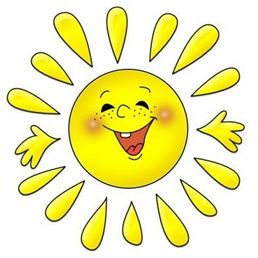 РЕГИОНАЛЬНЫЙ КОМПОНЕНТСовременный этап модернизации отечественного образования предполагает повышение его качества во всех типах образовательных учреждений, в том числе для детей дошкольного  возраста. В соответствии с законом Российской Федерации «Об образовании« (1992), «Национальной доктриной образования Российской Федерации» (2000), «Федеральной программой развития образования» (2000) основная роль в обеспечении качества образования отводится государственным образовательным стандартам. Концептуальной основой государственных образовательных стандартов являются принципы демократизации и регионализации. Региональный подход в сфере образования позволяет возрождать язык и культуру конкретного региона, позволяет обеспечить эффективное управление, планирование, способствует развитию сферы образовательных услуг и обеспечивает многообразие образовательного пространства России. Развитие образования в этом направлении закреплено в национально-региональном компоненте государственных образовательных стандартов. При этом единое образовательное пространство гарантируется федеральным компонентом государственного образовательного стандарта. Внедрение в образовательный процесс дошкольного учреждения регионального компонента дает детям дошкольного возраста первоначальные представления основ региональной культуры на основе краеведения. Развивает у дошкольников интерес к малой родине, ее культурно-историческим и природным особенностям. Реализация регионального содержания образования в нашем ДОУ осуществляется по  трём блокам: природно-климатические особенности родного села/ края; национально-культурные и исторические особенности села, края, их символика; ценностно-смысловая взаимосвязь поколений  села, края. Введение в образовательный процесс краеведческого материала оказывает положительный эффект на развитие музейной педагогики, способствует привлечению детей к участию в праздниках села, народных праздниках. Условия реализации регионального компонента предусматривают ознакомление дошкольников с родным краем через естественное вхождение в целостный образовательный процесс, который выстраивается на основе определения доминирующих целей базовой программы, решаемых на фоне краеведческого материала. Установление связи поколений и познание ближайшего окружения обязательно связывается с культурными традициями прошлого. В основу реализации регионального компонента положены следующие принципы:Принцип развивающего обучения Правильно организованное обучение «ведет» за собой развитие. (Л. С. Выготский). Принцип взаимодействия с социальными институтами. Реализуется в сотрудничестве с семьёй, библиотекой, музеем,  школой и т. п.; в естественном включении краеведческого материала в программу дошкольного образования. Ознакомление с родным краем стало стержнем, вокруг которого интегрируются все виды детской деятельности. Принцип личностно-ориентированного общения. Партнерство, соучастие и взаимодействие — приоритетные формы общения педагога с детьми. Принцип тематического планирования материала предполагает подачу изучаемого материала по тематическим блокам или направлениям. Принцип наглядности — широкое представление соответствующей изучаемому материалу наглядности: иллюстрации, слайды, фотографии родных пейзажей, памятников, достопримечательностей и т. д.;Принцип последовательности предполагает планирование изучаемого познавательного материала последовательно (от простого к сложному);Принцип занимательности - изучаемый материал должен быть интересным, увлекательным для детей, этот принцип формирует у детей желание выполнять предлагаемые виды непосредственно образовательной деятельности, стремиться к достижению результата. Реализация содержания идет в следующих направлениях:1. «А за окном….» (Природа, климат,географическое положение  родного села, края) В этом блоке дети знакомятся с природно-экологическим своеобразием села, края, где рассматривается флора и фауна региона, экологические проблемы и природные богатства, дошкольники получают сведения о географических и климатических особенностях своей местности, где подробно рассматривается степная зона с распространенными и редкими растениями, лекарственными травами, животным миром. Воспитывается умение эстетически воспринимать красоту окружающего мира, относиться к природе поэтически, эмоционально, бережно. Формируется желание больше узнать о родной природе, стать ее защитником. Приоритетными формами в реализации данного направления являются: беседы, экскурсии, акции, целевые прогулки, изготовление гербария, труд в природе, наблюдения, эксперименты и опыты, связанные с объектами природы. 2. «Деревенька моя, деревянная, дальняя…» (История и культура села, края) Это направление предусматривает получение детьми краеведческих сведений о родном селе, районе, столице нашего края, знакомство с историей возникновения и развития села, с особенностями быта и семейного уклада предков. В районном музее «Русская изба», опираясь на наглядность, собранных экспонатов проводятся беседы с детьми о работах народных мастеров, дошкольники знакомятся с предметами быта их назначением, названием, рассматривают русскую национальную одежду, обувь. В старших дошкольных группах дети получают представления о том, кто такие предки, что означают их фамилии, в семьях изготавливаются альбомы генеалогической направленности. Дети посещают достопримечательные места в селе, знакомятся с памятниками культуры, архитектуры и искусства региона на основе слайдов и фотографий. Большое значение имеет взаимодействие с социумом (Дом культуры, библиотека, музей, школа), где на основе экспонатов, выставок ведется ознакомительная работа с родным селом, краем. У детей формируются представления о том, что в родном селе, крае проживают люди разных национальностей, с самобытными, равноправными культурами, закладываются основы гражданско-патриотических чувств: любовь, гордость и уважение к своему региону, народу, его культуре. Реализация данного направления в работе с детьми осуществляется в форме наблюдений, экскурсий, бесед, видеопросмотров, посещения музеев, рассматривания макетов, оформления стендов, выставок, организации конкурсов. 3. «Удивительное- рядом» (Ценностно-смысловая взаимосвязь поколений  села, края)Дети получают сведения о современных профессиях (МВД, МЧС), солдатах-односельчанах, проходящих срочную службу в Российской армии, о почетной обязанности молодых парней служить Отечеству, защищать Родину. Используются слайды и фотографии о солдатах-земляках героически воевавших в годы Великой Отечественной Войны, Афганистане и Чечне.  Реализация работы в данном направлении осуществляется в форме экскурсий старших дошкольников в музей. Дети знакомятся с материалами экспозиций «Боевой славы» и «Трудовой славы» односельчан в разные временные отрезки эпох. Имеют возможность рассмотреть некоторые виды боевого оружия и предметы обмундирования солдат времен Великой Отечественной войны, боевые и трудовые награды односельчан, некоторые виды сельскохозяйственных орудий труда и техники, стенды с портретами героев войны и труда, с которыми дети знакомятся в детском саду. Дошкольники получают краткие сведения о людях края  и района, села, известных в настоящее время  Реализация регионального компонента предъявляет особые требования к организации предметно-развивающей среды в групповых комнатах. Поэтому расположение предметов и организация развивающей среды в различных возрастных группах имеют некоторые отличительные признаки. В группах младшего и среднего возраста – уголки социально-нравственного воспитания фотоальбомы семьи, фотографии детского сада и ближайших к нему объектов. У старшего дошкольного возраста  уголки нравственно-патриотического воспитания и уголки регионального содержания. В них имеются образцы символики края, альбомы: родословные семей воспитанников, о профессиях  родные фотопейзажи и выставки детских работ, гербарии растений  района, дидактический материал. Предлагаемый детям материал в обязательном порядке меняется в зависимости от изучаемых тематических направлений (макеты, портреты знаменитых односельчан, подборки фотографий, выставки и т. д.) Создается фонотека с записями звуков природы: шелеста листьев, плеска воды, пения местных птиц, крика диких животных края. Пополняются дидактические материалы по ознакомлению дошкольников с живой природой родного края (птицы, животные, растения, деревья и т. п.).  Осуществляется работа с родителями: в группах имеется информация о реализации регионального компонента, проводятся тематические родительские собрания, родители привлекаются к участию в творческих выставках региональной направленности, участвуют в экологических акциях. Региональный компонент по своей природе многогранен, он объединяет все стороны личности: нравственное, умственное, эстетическое и физическое развитие. Предполагает воздействие на каждую из сторон для получения единого результата. Этому способствует совместная деятельность, интегрируемая в разных сочетаниях образовательных областей, включая фольклорные праздники и развлеченияРеализация регионального компонента СОТРУДНИЧЕСТВО  С СЕМЬЕЙ В современных  условиях дошкольное образовательное учреждение является единственным общественным институтом, регулярно и неформально взаимодействующим с семьей,  то есть  имеющим возможность оказывать  на неё  определенное влияние.      В основу совместной деятельности семьи и дошкольного учреждения заложены следующие принципы:единый подход к процессу воспитания ребёнка;открытость дошкольного учреждения для родителей;взаимное доверие  во взаимоотношениях педагогов и родителей;уважение и доброжелательность друг к другу;дифференцированный подход к каждой семье;равная  ответственность родителей и педагогов.Приведя ребенка в детский сад, родители хотят, чтобы их детей не только готовили к школе,  но и обеспечивали широкий спектр знаний, развивали умения, навыки общения, выявляли способности. Однако без тесного взаимодействия с семьей решить эти проблемы практически невозможно. Поэтому основной целью  взаимодействия с родителями мы считаем:Возрождение традиций семейного воспитания, семейных ценностей и вовлечение семьи в воспитательно-образовательный процесс.Задачи:формирование психолого- педагогических знаний родителей;приобщение родителей к участию  в жизни ДОУ;оказание помощи семьям воспитанников в развитии, воспитании и обучении детей;изучение и пропаганда лучшего семейного опыта.Система работы с родителями  включает:ознакомление родителей с результатами работы ДОУ на общих родительских собраниях, анализом участия родительской общественности в жизни ДОУ;ознакомление родителей с содержанием работы  ДОУ, направленной на физическое, психическое и социально-эмоциональное развитие ребенка;участие в составлении планов :в проведении и организации  спортивных и культурно-массовых мероприятий, в  работе родительского комитета целенаправленную работу, пропагандирующую общественное дошкольное воспитание в его разных формах;обучение конкретным приемам и методам воспитания и развития ребенка в разных видах детской деятельности на семинарах-практикумах, консультациях и открытых занятиях.      СОВМЕСТНАЯ ДЕЯТЕЛЬНОСТЬ СПЕЦИАЛИСТОВ ДОУ ПО ВЗАИМОДЕЙСТВИЮ С СЕМЬЕЙПРЕЕМСТВЕННОСТЬ В РАБОТЕ ДОУ И  ШКОЛЫ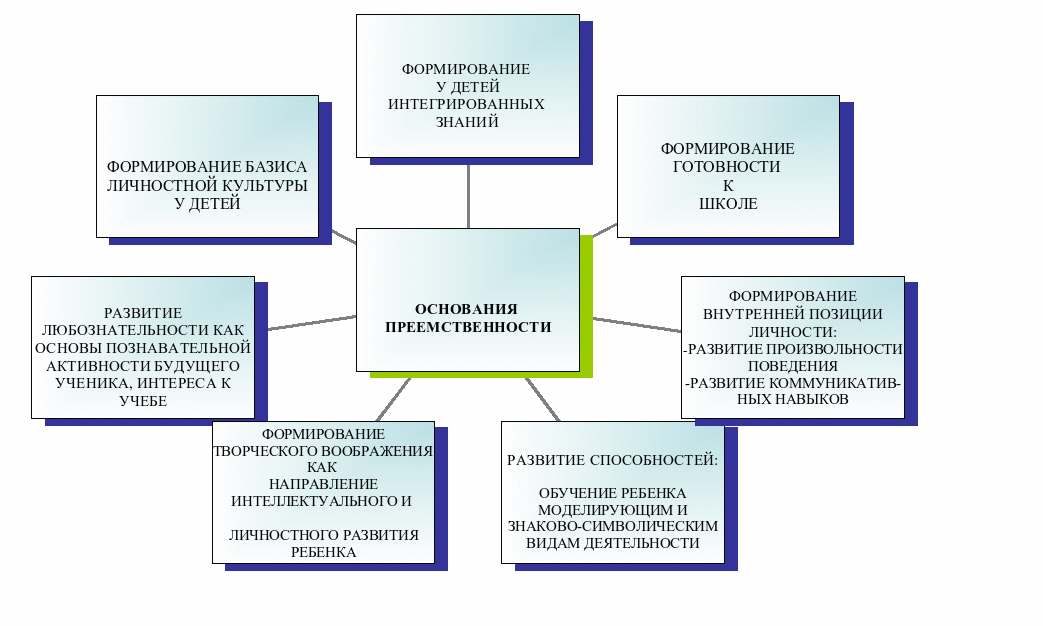 1. Организационная работа.Возраст воспитанниковХарактеристики возрастных  особенностей развития детей Ранний возрастРанний возраст2-3 годаНа третьем году жизни дети становятся самостоятельнее. Продолжают развиваться предметная деятельность, деловое сотрудничество ребенка и взрослого; совершенствуются восприятие, речь, начальные формыпроизвольного поведения, игры, наглядно-действенное мышление, в конце года появляются основы наглядно-образного мышления.Развитие предметной деятельности связано с усвоением культурных способов действия с различными предметами. Совершенствуются соотносящие и орудийные действия.Умение выполнять орудийные действия развивает произвольность, преобразуя натуральные формы активности в культурные на основе предлагаемой взрослыми модели, которая выступает в качестве не толькообъекта для подражания, но и образца, регулирующего собственную активность ребенка.В ходе совместной с взрослыми предметной деятельности продолжает развиваться понимание речи. Слово отделяется от ситуации и приобретает самостоятельное значение. Дети продолжают осваивать названия окружающих предметов, учатся выполнять словесные просьбы взрослых,ориентируясь в пределах ближайшего окружения.Количество понимаемых слов значительно возрастает. Совершенствуется регуляция поведения в результате обращения взрослых к ребенку, который начинает понимать не только инструкцию, но и рассказ взрослых.Интенсивно развивается активная речь детей. К трем годам они осваивают основные грамматические структуры, пытаются строить сложные и сложноподчиненные предложения, в разговоре с взрослым используют практически все части речи. Активный словарь достигает примерно 1500–2500 слов.К концу третьего года жизни речь становится средством общения ребенка со сверстниками. В этом возрасте у детей формируются новые виды деятельности: игра, рисование, конструирование.Игра носит процессуальный характер, главное в ней — действия, которые совершаются с игровыми предметами, приближенными к реальности. В середине третьего года жизни широко используются действия с предметами-заместителями.Появление собственно изобразительной деятельности обусловлено тем, что ребенок уже способен сформулировать намерение изобразить какой-либо предмет. Типичным является изображение человека в виде«головонога» — окружности и отходящих от нее линий.На третьем году жизни совершенствуются зрительные и слуховые ориентировки, что позволяет детям безошибочно выполнять ряд заданий: осуществлять выбор из 2–3 предметов по форме, величине и цвету; различать мелодии; петь.Совершенствуется слуховое восприятие, прежде всего фонематический слух. К трем годам дети воспринимают все звуки родного языка, но произносят их с большими искажениями.Основной формой мышления является наглядно-действенная форма. Ее особенность заключается в том, что возникающие в жизни ребенка проблемные ситуации разрешаются путем реального действия с предметами.К концу третьего года жизни у детей появляются зачатки наглядно-образного мышления. Ребенок в ходе предметно-игровой деятельности ставит перед собой цель, намечает план действия и т. п.Для детей этого возраста характерна неосознанность мотивов, импульсивность и зависимость чувств и желаний от ситуации. Дети легко заражаются эмоциональным состоянием сверстников. Однако в этот период начинает складываться и произвольность поведения. Она обус-ловлена развитием орудийных действий и речи. У детей появляются чувства гордости и стыда, начинают формироваться элементы самосознания, связанные с идентификацией с именем и полом. Ранний возрастзавершается кризисом трех лет. Ребенок осознает себя как отдельного человека, отличного от взрослого. У него формируется образ «Я». Кризис часто сопровождается рядом отрицательных проявлений: негативизмом, упрямством, нарушением общения с взрослым и др. Кризис может продолжаться от нескольких месяцев до двух лет.Дошкольный возрастДошкольный возраст3-4 годаВ возрасте 3–4 лет ребенок постепенно выходит за пределы семейного круга. Его общение становится вне ситуативным. Взрослый становится для ребенка не только членом семьи, но и носителем определенной общественной функции. Желание ребенка выполнять такую же функциюприводит к противоречию с его реальными возможностями. Это противоречие разрешается через развитие игры, которая становится ведущим видом деятельности в дошкольном возрасте.Главной особенностью игры является ее условность: выполнение одних действий с одними предметами предполагает их отнесенность к другим действиям с другими предметами. Основным содержанием игры младших дошкольников являются действия с игрушками и предметами-заместителями. Продолжительность игры небольшая. Младшие дошкольники ограничиваются игрой с одной-двумя ролями и простыми, неразвернутымисюжетами. Игры с правилами в этом возрасте только начинают формироваться.Изобразительная деятельность ребенка зависит от его представлений о предмете. В этом возрасте они только начинают формироваться.Графические образы бедны. У одних детей в изображениях отсутствуют детали, у других рисунки могут быть более детализированы. Дети уже могут использовать цвет.Большое значение для развития мелкой моторики имеет лепка.Младшие дошкольники способны под руководством взрослого вылепить простые предметы.Известно, что аппликация оказывает положительное влияние на развитие восприятия. В этом возрасте детям доступны простейшие виды аппликации.Конструктивная деятельность в младшем дошкольном возрасте ограничена возведением несложных построек по образцу и по замыслу.В младшем дошкольном возрасте развивается перцептивная деятельность. Дети от использования предэталонов — индивидуальных единицвосприятия, переходят к сенсорным эталонам — культурно-выработанным средствам восприятия. К концу младшего дошкольного возраста дети могут воспринимать до 5 и более форм предметов и до 7 и более цветов,способны дифференцировать предметы по величине, ориентироваться в пространстве группы детского сада, а при определенной организации образовательного процесса — и в помещении всего дошкольного учреждения.Развиваются память и внимание. По просьбе взрослого дети могут запомнить 3–4 слова и 5–6 названий предметов. К концу младшего дошкольного возраста они способны запомнить значительные отрывки из любимых произведений.Продолжает развиваться наглядно-действенное мышление. При этом преобразования ситуаций в ряде случаев осуществляются на основе целенаправленных проб с учетом желаемого результата. Дошкольники способныустановить некоторые скрытые связи и отношения между предметами.В младшем дошкольном возрасте начинает развиваться воображение, которое особенно наглядно проявляется в игре, когда  одни объекты выступают в качестве заместителей других.Взаимоотношения детей обусловлены нормами и правилами. В результате целенаправленного воздействия они могут усвоить относительно большое количество норм, которые выступают основанием для оценки собственных действий и действий других детей.Взаимоотношения детей ярко проявляются в игровой деятельности.Они скорее играют рядом, чем активно вступают во взаимодействие.Однако уже в этом возрасте могут наблюдаться устойчивые избирательные взаимоотношения. Конфликты между детьми возникают преимущественно по поводу игрушек. Положение ребенка в группе сверстников вомногом определяется мнением воспитателя.В младшем дошкольном возрасте можно наблюдать соподчинение мотивов поведения в относительно простых ситуациях. Сознательное управление поведением только начинает складываться; во многом поведение ребенка еще ситуативно. Вместе с тем можно наблюдать и случаиограничения собственных побуждений самим ребенком, сопровождаемые словесными указаниями. Начинает развиваться самооценка, при этом дети в значительной мере ориентируются на оценку воспитателя. Продолжает развиваться также их половая идентификация, что проявляется в характере выбираемых игрушек и сюжетов.4-5 летВ игровой деятельности детей среднего дошкольного возраста появляются ролевые взаимодействия. Они указывают на то, что дошкольники начинаютотделять себя от принятой роли. В процессе игры роли могут меняться. Игровые действия начинают выполняться не ради них самих, а ради смысла игры. Происходит разделение игровых и реальных взаимодействий детей.Значительное развитие получает изобразительная деятельность. Рисунок становится предметным и детализированным. Графическое изображениечеловека характеризуется наличием туловища, глаз, рта, носа, волос, иногда одежды и ее деталей. Совершенствуется техническая сторона изобразительной деятельности. Дети могут рисовать основные геометрические фигуры, вырезать ножницами, наклеивать изображения на бумагу и т. д.Усложняется конструирование. Постройки могут включать 5–6 деталей. Формируются навыки конструирования по собственному замыслу, а также планирование последовательности действий.Двигательная сфера ребенка характеризуется позитивными изменениями мелкой и крупной моторики. Развиваются ловкость, координация движений. Дети в этом возрасте лучше, чем младшие дошкольники, удерживают равновесие, перешагивают через небольшие преграды.Усложняются игры с мячом.К концу среднего дошкольного возраста восприятие детей становится более развитым. Они оказываются способными назвать форму, на которую похож тот или иной предмет. Могут вычленять в сложных объектах простые формы и из простых форм воссоздавать сложные объекты. Детиспособны упорядочить группы предметов по сенсорному признаку — величине, цвету; выделить такие параметры, как высота, длина и ширина.Совершенствуется ориентация в пространстве.Возрастает объем памяти. Дети запоминают до 7–8 названий предметов. Начинает складываться произвольное запоминание: дети способны принять задачу на запоминание, помнят поручения взрослых, могут выучить небольшое стихотворение и т. д.Начинает развиваться образное мышление. Дети способны использовать простые схематизированные изображения для решения несложных задач. Дошкольники могут строить по схеме, решать лабиринтные задачи. Развивается предвосхищение. На основе пространственного рас-положения объектов дети могут сказать, что произойдет в результате их взаимодействия. Однако при этом им трудно встать на позицию другого наблюдателя и во внутреннем плане совершить мысленное преобразование образа.Для детей этого возраста особенно характерны известные феномены Ж. Пиаже: сохранение количества, объема и величины. Например, если им предъявить три черных кружка из бумаги и семь белых кружков из бумаги и спросить: «Каких кружков больше — черных или белых?»,большинство ответят, что белых больше. Но если спросить: «Каких больше — белых или бумажных?», ответ будет таким же — больше белых.Продолжает развиваться воображение. Формируются такие его особенности, как оригинальность и произвольность. Дети могут самостоятельно придумать небольшую сказку на заданную тему.Увеличивается устойчивость внимания. Ребенку оказывается доступной сосредоточенная деятельность в течение 15–20 минут. Он способен удерживать в памяти при выполнении каких-либо действий несложноеусловие.В среднем дошкольном возрасте улучшается произношение звуков и дикция. Речь становится предметом активности детей. Они удачно имитируют голоса животных, интонационно выделяют речь тех или иных персонажей. Интерес вызывают ритмическая структура речи, рифмы.Развивается грамматическая сторона речи. Дошкольники занимаются словотворчеством на основе грамматических правил. Речь детей при взаимодействии друг с другом носит ситуативный характер, а при общении с взрослым становится вне ситуативной.Изменяется содержание общения ребенка и взрослого. Оно выходит за пределы конкретной ситуации, в которой оказывается ребенок.Ведущим становится познавательный мотив. Информация, которую ребенок получает в процессе общения, может быть сложной и трудной для понимания, но она вызывает у него интерес.У детей формируется потребность в уважении со стороны взрослого, для них оказывается чрезвычайно важной его похвала. Это приводит к их повышенной обидчивости на замечания. Повышенная обидчивость представляет собой возрастной феномен.Взаимоотношения со сверстниками характеризуются избирательностью, которая выражается в предпочтении одних детей другим. Появляются постоянные партнеры по играм. В группах начинают выделяться лидеры. Появляются конкурентность, соревновательность.Последняя важна для сравнения себя с другим, что ведет к развитию образа« Я» ребенка, его детализации.Основные достижения возраста связаны с развитием игровой деятельности; появлением ролевых и реальных взаимодействий; с развитием изобразительной деятельности; конструированием по замыслу, планированием; совершенствованием восприятия, развитием образного мышления и воображения, эгоцентричностью познавательной позиции; развитием памяти, внимания, речи, познавательной мотивации; формированием потребности в уважении со стороны взрослого, появлением обидчивости, конкурентности, соревновательности со сверстниками; дальнейшим развитием образа «Я» ребенка, его детализацией.5-6 летДети шестого года жизни уже могут распределять роли доначала игры и строить свое поведение, придерживаясьроли. Игровое взаимодействие сопровождается речью, соответствующей и по содержанию, и интонационно взятой роли. Речь, сопровождающая реальные отношениядетей, отличается от ролевой речи. Дети начинают осваивать социальные отношения и понимать подчиненность позиций в различных видах деятельности взрослых, одни роли становятся для них более привлека-тельными, чем другие. При распределении ролей могут возникать конфликты, связанные с субординацией ролевого поведения. Наблюдается организация игрового пространства, в котором выделяются смысловой«центр» и «периферия». (В игре «Больница» таким центром оказывается кабинет врача, в игре «Парикмахерская» — зал стрижки, а зал ожидания выступает в качестве периферии игрового пространства.) Действия детейв играх становятся разнообразными.Развивается изобразительная деятельность детей. Это возраст наиболее активного рисования. В течение года дети способны создать до двух тысяч рисунков. Рисунки могут быть самыми разными по содержанию: это и жизненные впечатления детей, и воображаемые ситуации, ииллюстрации к фильмам и книгам. Обычно рисунки представляют собой схематичные изображения различных объектов, но могут отличаться оригинальностью композиционного решения, передавать статичные идинамичные отношения. Рисунки приобретают сюжетный характер; достаточно часто встречаются многократно повторяющиеся сюжеты с небольшими или, напротив, существенными изменениями. Изображение человека становится более детализированным и пропорциональным. По рисунку можно судить о половой принадлежности и эмоциональном состоянии изображенного человека.Конструирование характеризуется умением анализировать условия, в которых протекает эта деятельность. Дети используют и называют различные детали деревянного конструктора. Могут заменить детали постройки в зависимости от имеющегося материала. Овладевают обоб-щенным способом обследования образца. Дети способны выделять основные части предполагаемой постройки. Конструктивная деятельность может осуществляться на основе схемы, по замыслу и по условиям.Появляется конструирование в ходе совместной деятельности.Дети могут конструировать из бумаги, складывая ее в несколько раз(два, четыре, шесть сгибаний); из природного материала. Они осваивают два способа конструирования: 1) от природного материала к художест-венному образу (ребенок «достраивает» природный материал до целостного образа, дополняя его различными деталями); 2) от художественного образа к природному материалу (ребенок подбирает необходимый материал, для того чтобы воплотить образ).Продолжает совершенствоваться восприятие цвета, формы и величины, строения предметов; систематизируются представления детей. Они называют не только основные цвета и их оттенки, но и промежуточные цветовые оттенки; форму прямоугольников, овалов, треугольников. Вос-принимают величину объектов, легко выстраивают в ряд — по возрастанию или убыванию — до 10 различных предметов.Однако дети могут испытывать трудности при анализе пространственного положения объектов, если сталкиваются с несоответствием формы и их пространственного расположения. Это свидетельствует о том, что в различных ситуациях восприятие представляет для дошкольников известные сложности, особенно если они должны одновременно учитывать несколько различных и при этом противоположных признаков.В старшем дошкольном возрасте продолжает развиваться образное мышление. Дети способны не только решить задачу в наглядном плане, но и совершить преобразования объекта, указать, в какой последовательности объекты вступят во взаимодействие и т. д. Однако подобные решения окажутся правильными только в том случае, если дети будут применять адекватные мыслительные средства. Среди них можно выделить схематизированные представления, которые возникают в процессе наглядногомоделирования и  комплексные представления, отражающие представления детей о системе признаков, которыми могут обладать объекты, а также представления, отражающие стадии преобразования различных объектов и явлений (представления о цикличности изменений): представления о смене времен года, дня и ночи, об увеличении и уменьшении объектов в результате различных воздействий, представления о развитиии т. д. Кроме того, продолжают совершенствоваться обобщения, что является основой словесно-логического мышления. В дошкольном возрасте у детей еще отсутствуют представления о классах объектов. Детигруппируют объекты по признакам, которые могут изменяться, однако начинают формироваться операции логического сложения и умножения классов. Так, например, старшие дошкольники при группировке объектов могут учитывать два признака: цвет и форму (материал) и т. д.Как показали исследования отечественных психологов, дети старшего дошкольного возраста способны рассуждать и давать адекватные причинные объяснения, если анализируемые отношения не выходят за пределы их наглядного опыта.Развитие воображения в этом возрасте позволяет детям сочинять достаточно оригинальные и последовательно разворачивающиеся истории.Воображение будет активно развиваться лишь при условии проведения специальной работы по его активизации.Продолжают развиваться устойчивость, распределение, переключаемость внимания. Наблюдается переход от непроизвольного к произвольному вниманию.Продолжает совершенствоваться речь, в том числе ее звуковая сторона.Дети могут правильно воспроизводить шипящие, свистящие и сонорные звуки. Развиваются фонематический слух, интонационная выразительность речи при чтении стихов в сюжетно-ролевой игре и в повседневной жизни.Совершенствуется грамматический строй речи. Дети используют практически все части речи, активно занимаются словотворчеством. Богаче становится лексика: активно используются синонимы и антонимы.Развивается связная речь. Дети могут пересказывать, рассказывать по картинке, передавая не только главное, но и детали.Достижения этого возраста характеризуются распределением роле в игровой деятельности; структурированием игрового пространства;дальнейшим развитием изобразительной деятельности, отличающейся высокой продуктивностью; применением в конструировании обобщенного способа обследования образца; усвоением обобщенных способовизображения предметов одинаковой формы.Восприятие в этом возрасте характеризуется анализом сложных форм объектов; развитие мышления сопровождается освоением мыслительных средств (схематизированные представления, комплексныепредставления, представления о цикличности изменений);развиваются умение обобщать, причинное мышление, воображение, произвольное внимание, речь, образ «Я».6–7 летВ сюжетно-ролевых играх дети подготовительной к школе группы начинают осваивать сложные взаимодействия людей, отражающие характерные значимые жизненные ситуации, например, свадьбу, рождение ребенка, болезнь, трудоустройство и т. д.Игровые действия детей становятся более сложными, обретают особый смысл, который не всегда открывается взрослому. Игровое пространство усложняется. В нем может быть несколько центров, каждый из которых поддерживает свою сюжетную линию. При этом дети способны отслеживать поведение партнеров по всему игровому пространству и менять свое поведение в зависимости от места в нем.Так, ребенок уже обращается к продавцу не просто как покупатель, а как покупатель-мама или покупатель-шофер и т. п. Исполнение роли акцентируется не только самой ролью, но и тем, в какой части игрового пространства эта роль воспроизводится. Например, исполняя рольводителя автобуса, ребенок командует пассажирами и подчиняется инспектору ГИБДД. Если логика игры требует появления новой роли, то ребенок может по ходу игры взять на себя новую роль, сохранив при этом роль, взятую ранее. Дети могут комментировать исполнение роли тем или иным участником игры.Образы из окружающей жизни и литературных произведений, передаваемые детьми в изобразительной деятельности, становятся сложнее.Рисунки приобретают более детализированный характер, обогащается их цветовая гамма. Более явными становятся различия между рисунками мальчиков и девочек. Мальчики охотно изображают технику, космос, военные действия и т. п.. Девочки обычно рисуют женские образы: принцесс, балерин, моделей и т. д. Часто встречаются и бытовые сюжеты: мама и дочка, комната и т. д.Изображение человека становится еще более детализированным и пропорциональным. Появляются пальцы на руках, глаза, рот, нос, брови, подбородок. Одежда может быть украшена различными деталями.При правильном педагогическом подходе у дошкольников формируются художественно-творческие способности в изобразительной деятельности.К подготовительной к школе группе дети в значительной степени осваивают конструирование из строительного материала. Они свободно владеют обобщенными способами анализа как изображений, так и построек; не только анализируют основные конструктивные особенности различных деталей, но и определяют их форму на основе сходства со знакомыми им объемными предметами. Свободные постройки становятсясимметричными и пропорциональными, их строительство осуществляется на основе зрительной ориентировки.Дети быстро и правильно подбирают необходимый материал. Они достаточно точно представляют себе последовательность, в которой будет осуществляться постройка, и материал, который понадобится для ее вы-полнения, способны выполнять различные по степени сложности постройки, как по собственному замыслу, так и по условиям.В этом возрасте дети уже могут освоить сложные формы сложения из листа бумаги и придумывать собственные, но этому их нужно специально обучать. Данный вид деятельности не просто доступен детям — он важен для углубления их пространственных представлений.Усложняется конструирование из природного материала. Дошкольникам уже доступны целостные композиции по предварительному замыслу, которые могут передавать сложные отношения, включать фигуры людей и животных.У детей продолжает развиваться восприятие, однако они не всегда могут одновременно учитывать несколько различных признаков.Развивается образное мышление, однако воспроизведение метрических отношений затруднено. Это легко проверить, предложив детям воспроизвести на листе бумаги образец, на котором нарисованы девять точек, расположенных не на одной прямой. Как правило, дети не воспроизводят метрические отношения между точками: при наложениирисунков друг на друга точки детского рисунка не совпадают с точками образца.Продолжают развиваться навыки обобщения и рассуждения, но они в значительной степени ограничиваются наглядными признаками ситуации.Продолжает развиваться воображение, однако часто приходится констатировать снижение развития воображения в этом возрасте в сравнении со старшей группой. Это можно объяснить различными влияниями, в том числе и средств массовой информации, приводящими к стереотипности детских образов.Продолжает развиваться внимание дошкольников, оно становится произвольным. В некоторых видах деятельности время произвольного сосредоточения достигает 30 минут.У дошкольников продолжает развиваться речь: ее звуковая сторона, грамматический строй, лексика. Развивается связная речь. В высказываниях детей отражаются как расширяющийся словарь, так и характер обобщений, формирующихся в этом возрасте. Дети начинают активноупотреблять обобщающие существительные, синонимы, антонимы, прилагательные и т. д.В результате правильно организованной образовательной работы у детей развиваются диалогическая и некоторые виды монологической речи.В подготовительной к школе группе завершается дошкольный возраст.Его основные достижения связаны с освоением мира вещей как предметов человеческой культуры; освоением форм позитивного общения с людьми; развитием половой идентификации, формированием позиции школьника.К концу дошкольного возраста ребенок обладает высоким уровнем познавательного и личностного развития, что позволяет ему в дальнейшем успешно учиться в школе.ГруппаУтренний приём,  утреннее приветствие, гимнастика (на улице)Завтрак Игровая деятельностьПрогулка Чтение худ. лит – рыВремя обеда СонГимнастика  пробужденияПолдник Игры, занятияСамостоятель-ная деятельность, прогулкаРаннего возраста 2-3 года8.30 -  9.009.00 – 9.209.20-9.459.45-11.151ч 30 мин11.15 – 12.0012.00 – 15.103 ч.10мин.15.30 – 15.5015.30- 16.0016.00 -17.301ч. 30 мин. Младшая группа 3-4 года8.30 – 9.009.00 – 9.159.15-10.0010.00 -11.401ч.40мин.11.40 - 12.1012.10 -15.103.00 ч15.30 – 15.4515.45 – 16.0016.00 – 17.301ч.30мин.Средняя группа4-5 лет8.30 – 9.009.00 – 9.159.15–10.0010.00-11.501ч.50мин.11.50-12.4012.40 -15.102ч.30мин.15.30 -15.4015.40 – 16.0016.00 – 17.301ч.30мин.Старшая группа5-6 лет8.30 – 9.009.00 – 9.159.15-10.0010.00-12.102ч 10мин12.10 – 13.0013.00 – 15.102 ч15.30 – 15.4015.40 – 16.0016.00 -17.301ч.30мин.Подготови-тельная к школе группа6-7 лет8.30 – 9.009.00 – 9.159.15-10.0010.00-12.102ч 10мин12.10 – 13.0013.00 – 15.102 ч15.30 – 15.4015.40 – 16.0016.00 -17.301ч.30мин.ГруппаУтренний приём,  приветствие, гимнастикаЗавтракНепосред-ственно образовательная деятельностьПрогулкаЧтение художественной литературы, обедСонГимнастика пробужденияПолдникИгры, занятия, кружковая дея-тельность, прогулкаСамостоятельная деятельностьРаннего возраста 2-3 года8.30 – 9.009.00 - 9.209.30-9.4010.00 – 11.301ч.30мин.11.00 -12.0012.00-15.003 часа15.20 – 15.3015.30- 17.00(прогулка по показаниям)17.00 – 17.30Младшая группа 3-4 года8.30 – 9.009.00 –9.159.30-10.0010.00 – 11.401ч.40мин.11.40 - 12.10  12.10 -15.002ч.50мин.15.20– 15.3015.30 – 17.00(прогулка по показаниям)17.00 – 17.30Средняя группа4-5 лет8.30 – 9.009.00 –9.159.30–10.2010.20 – 12.001ч.50мин.12.00 –12.3012.30 -15.002ч.30мин15.20 – 15.3015.30 – 17.00(прогулка по показаниям)17.00 – 17.30Старшая группа5-6 лет8.30 – 9.009.00 –9.159.30-10.3010.30 – 12.001ч.30мин.11.20 – 12.301ч.10мин.12.00 -13.00 13.00 -15.002 часа15.20 – 15.3015.30 – 17.00(прогулка по показаниям)17.00 – 17.30Подгото-ви-тельная группа6-7 лет8.30 – 9.009.00 –9.159.30-11.2010.30 – 12.001ч.30мин.11.20 – 12.301ч.10мин.12.30 –13.0013.00 – 15.002 часа15.20 – 15.3015.30 – 17.00(прогулка по показаниям)17.00 – 17.30ПомещениеНазначениеТехническое обеспечениеМузыкально- спортивный залОрганизация музыкально-художественной деятельности, массовых культурно- досуговых мероприятий с детьми и взрослыми. Организация дополнительного образования (кружки). Организация двигательной деятельности, оздоровление, закаливание, физическое развитие. Организация массовых спортивно- досуговых мероприятий с детьми и взрослыми.Интерактивная доска, мультимедийное оборудование, телевизор, DVD- проигрыватель, материалы и оборудование для организации музыкального воспитания: детские музыкальные инструменты, пианино, баян, костюмы для театрализованной деятельности. Спортивное оборудование для организации физического воспитания.Кабинет учителя- логопеда, педагога- психологаОрганизация коррекционно- развивающей работы в форме индивидуальных и подгрупповых занятийМатериалы и оборудование для организации коррекционно- развивающей работы в форме индивидуальных и подгрупповых занятийМетодический кабинетОрганизация методического сопровождения реализации основной общеобразовательной программы дошкольного образования, повышения профессиональной компетентности педагогов, обеспечение методической литературой и дидактическими материалами. Обеспечение информационных, учебно- методических, образовательных потребностей педагогических работниковПособия методического кабинетаДОУ представляют собой комплекс:- методических (печатных и рукописных);- наглядных (натуральных и изобразительных);- технических (экранных, звуковых, компьютерных)- специальная методическая литература распределена по разделам комплексной программы;- материалы по подготовке воспитанников к школе;- взаимодействие с родителями;Образовательная областьРазвивающая предметно- пространственная средаСоциально- коммуникативное направлениеГруппы оснащены игровым материалом: куклы крупные и средние, пупсы. Наборы чайной и кухонной посуды, кукольные коляски, кукольная мебель, машинки. Настольно- печатные игры, домино, лото и др. В группах оформлены центры патриотического воспитания в соответствием с возрастом.Речевое развитиеВ групповых помещениях оформлены речевые центры, центры детской книги.Познавательное развитиеВ группах оформлены центры познавательно-исследовательской деятельности, в том  числе конструктивной деятельности, центры природы, труда.Художественно- эстетическое развитиеОснащены центры по изодеятельности, музыкальной, театрализованной деятельностиФизическое развитиеЦентры физической активности, куда входят физкультурное оборудование для организации подвижных игр, упражнения в основных движениях детей и т.д.Наборы дидактических игр, плакаты, наглядный материал для приобщения детей к здоровому образу жизни.этапвиды деятельностиформы проведениядиагностическийпсихологическая и педагогическая диагностика, медицинское обследование детей,  сбор анамнестических данных, определение физической и психологической нагрузки по каждому ребенку, составление индивидуальных программ развития,  определение детей «групп риска», разработка комплексно-тематического планирования воспитательно-образовательной деятельностидиагностика, тестирование, анкетирование родителей и педагогов, наблюдение, беседы, анализ продуктов деятельности, работа проблемных и творческих группкоррекционно-развивающийсоставление и реализация образовательных программ по всем линиям развития, реализация индивидуальных маршрутов развития каждого ребенка, подготовка  и проведение психолого-медико-педагогических консилиумов; физкультурно-оздоровительные мероприятия; логоритмика,
методическое координирование функционирования педагогического процесса совместная и самостоятельная деятельность специалистов с детьми, дополнительное образование, проектирование,  ПМПк, семинары, мастер-классы, тренинги, групповые и индивидуальные консультации, заседания родительских клубов, педагогические советы, работа творческих группаналитическийрубежный и итоговый мониторинг эффективности коррекционно-развивающего процесса, психологическая и педагогическая диагностика, медицинское обследование детей, уточнение или изменение диагнозов тестирование, анкетирование, диагностика,ПМПк, обобщение опыта работы, круглый стол, деловая играпрогностическийпрогноз развития и обучения дошкольников, уточнение и коррекция приемов коррекционно-развивающей работысовместные мероприятия с учителями начальных классов, семинары, презентации, тренингиУчитель-логопед.Максимальная коррекция речевых нарушенийОпределение сложности и выраженности речевых отклоненийПостановка и автоматизация звуковОказание консультативной помощи родителямНаучно-методическая помощь работникам дошкольного учрежденияМузыкальный руководитель.Развитие чувства ритма и темпа речиАвтоматизация звуков при исполнении песен  Воспитатель.Соблюдение единого речевого режима на занятиях и во время режимных моментовРазвитие мелкой моторикиИндивидуальные занятия с детьмиРебенок с нарушениями речи.Психолог.Снятие состояния тревожности и негативной настроенности на занятиях. Коррекция отклонений психического развития.Оказание консультативной помощи родителям.Психологическое просвещение педагогов.Инструктор по физической культуре.Занятия по развитию умений по мышечной релаксацииРазвитие общей моторики и координации движений№ п/п№ п/пМероприятияГруппыПериодичностьОтветственный 1.ЦЕЛЕВЫЕ ОРИЕНТИРЫ 1.ЦЕЛЕВЫЕ ОРИЕНТИРЫ 1.ЦЕЛЕВЫЕ ОРИЕНТИРЫ 1.ЦЕЛЕВЫЕ ОРИЕНТИРЫ 1.ЦЕЛЕВЫЕ ОРИЕНТИРЫ 1.ЦЕЛЕВЫЕ ОРИЕНТИРЫ1.1.Определение  уровня физического развития.Определение уровня  физической подготовленности детейВсе  группы2 раза в год (в сентябре и мае)Мед.  сестравоспитатели групп2.2.ДиспансеризацияВсе  группы1 раз в годМед.   сестра, педиатрII. ДВИГАТЕЛЬНАЯ ДЕЯТЕЛЬНОСТЬII. ДВИГАТЕЛЬНАЯ ДЕЯТЕЛЬНОСТЬII. ДВИГАТЕЛЬНАЯ ДЕЯТЕЛЬНОСТЬII. ДВИГАТЕЛЬНАЯ ДЕЯТЕЛЬНОСТЬII. ДВИГАТЕЛЬНАЯ ДЕЯТЕЛЬНОСТЬII. ДВИГАТЕЛЬНАЯ ДЕЯТЕЛЬНОСТЬ1.1.Утренняя гимнастикаВсегруппыЕжедневноВоспитатели групп 2.2.Физическая  культура- в зале -  на воздухеВсе группы2 раза  в неделю1 разВоспитатели групп ,физ. инструктор.3.3.Подвижные игрыВсе группы2 раза в деньВоспитатели групп4.4.Гимнастика после дневного снаВсе группыЕжедневноВоспитатели групп5.5.Спортивные упражненияВсегруппы2 раза в неделюФиз. инструктор6.6.Спортивные игрыСтаршая, подготовительная2 раза в неделюВоспитатели групп7.7. Физкультурные досугиВсе группы1 раз в месяцВоспитатели, музыкальный руководитель,  физ. инструктор8.8.Физкультурные праздникиСтаршая, подготовит2 раза в годмузыкальный руководитель, воспитатели,  физ. инструктор.9.9.День здоровьяВсегруппы1 раз в месяц Мед.  сестра, музыкальный руководитель, воспитатели физ. инструктор.10.10.Каникулы.  Неделя  спорта.Всегруппы2 раза в годВоспитатели,  физ. инструктор,Мед.  сестра.  муз. руководительIII. ПРОФИЛАКТИЧЕСКИЕ МЕРОПРИЯТИЯIII. ПРОФИЛАКТИЧЕСКИЕ МЕРОПРИЯТИЯIII. ПРОФИЛАКТИЧЕСКИЕ МЕРОПРИЯТИЯIII. ПРОФИЛАКТИЧЕСКИЕ МЕРОПРИЯТИЯIII. ПРОФИЛАКТИЧЕСКИЕ МЕРОПРИЯТИЯIII. ПРОФИЛАКТИЧЕСКИЕ МЕРОПРИЯТИЯ1.1.ВитаминотерапияВсе группы2 раза в год Мед.  сестра22Профилактика гриппа и простудных заболеваний (режимы проветривания, утренние  фильтры, работа с род.)Все группыВ  периоды  возникновения инфекции  (осень/весна)Мед . сестраIV. НЕТРАДИЦИОННЫЕ ФОРМЫ ОЗДОРОВЛЕНИЯIV. НЕТРАДИЦИОННЫЕ ФОРМЫ ОЗДОРОВЛЕНИЯIV. НЕТРАДИЦИОННЫЕ ФОРМЫ ОЗДОРОВЛЕНИЯIV. НЕТРАДИЦИОННЫЕ ФОРМЫ ОЗДОРОВЛЕНИЯIV. НЕТРАДИЦИОННЫЕ ФОРМЫ ОЗДОРОВЛЕНИЯIV. НЕТРАДИЦИОННЫЕ ФОРМЫ ОЗДОРОВЛЕНИЯ1.МузыкотерапияМузыкотерапияВсе группыИспользование музыки на занятиях физкультуры  и перед сномМузыкальный руководитель,  медсестра, воспитатель группы2.Фитонцидотерапия(лук, чеснок)Фитонцидотерапия(лук, чеснок)Все группыНеблагоприятные периоды, эпидемии, инфекционные заболевания Мед.  сестра, пом.  воспитателяV. ЗАКАЛИВАНИЕV. ЗАКАЛИВАНИЕV. ЗАКАЛИВАНИЕV. ЗАКАЛИВАНИЕV. ЗАКАЛИВАНИЕV. ЗАКАЛИВАНИЕ№ Оздоровительные мероприятия1     младшая
2    младшаясредняяСтаршаяПодготовительная1Утренний прием детей на воздухе++++2Контрастное воздушное закаливание++++3Дыхательная гимнастика++++4Босохождение++++5Ребристая доска++++6Дорожка с пуговицами++++7Точечный массаж--++8Умывание прохладной водой++++9Полоскание горла кипяченой водой комнатной температуры++++10Прогулка 2 раза в день++++11Коррекционная гимнастика++++12Сон без маечек++++13Соблюдение воздушного режима++++14Проветривание помещений++++15Световой режим++++БлокМесяцНеделяТемаТемаСодержание деятельности«А за окном…»(Природа, климат,географическое положение  родного села, края)Сентябрь1-2«Здесь я появился на свет…»Я и моя семьяЭкскурсии, изучение фото и видео материалов, беседы, викторины, составление рассказов«А за окном…»(Природа, климат,географическое положение  родного села, края)Сентябрь1-2«Здесь я появился на свет…»Я и мои друзьяЭкскурсии, изучение фото и видео материалов, беседы, викторины, составление рассказов«А за окном…»(Природа, климат,географическое положение  родного села, края)Сентябрь3-4«Вот эта улица, вот этот дом…»Завьялово - любимое село!Экскурсии, изучение фото и видео материалов, беседы, викторины, составление рассказов«А за окном…»(Природа, климат,географическое положение  родного села, края)Сентябрь3-4«Вот эта улица, вот этот дом…»Наш Завьяловский районЭкскурсии, изучение фото и видео материалов, беседы, викторины, составление рассказов«А за окном…»(Природа, климат,географическое положение  родного села, края)Октябрь1-4Всё обо всём (осень в природе  края, села)Во саду ли, в огороде…(сады, огороды, поля, осенние работы)Изучение фото и видео материалов, беседы, чтение литературы, продуктивная деятельность«А за окном…»(Природа, климат,географическое положение  родного села, края)Октябрь1-4Всё обо всём (осень в природе  края, села)А у нас во дворе… (домашние животные)Изучение фото и видео материалов, беседы, чтение литературы, продуктивная деятельность«А за окном…»(Природа, климат,географическое положение  родного села, края)Октябрь1-4Всё обо всём (осень в природе  края, села)Кладовая леса (дикие растения и животные, подготовка к зиме)Изучение фото и видео материалов, беседы, чтение литературы, продуктивная деятельность«А за окном…»(Природа, климат,географическое положение  родного села, края)Октябрь1-4Всё обо всём (осень в природе  края, села)В мире птиц (перелётные, зимующие, кочующие; дикие и домашние птицы)Изучение фото и видео материалов, беседы, чтение литературы, продуктивная деятельность«Деревенька моя, деревянная, дальняя.» (Национально-культурные и исторические особенности села, края, их символика)Ноябрь1-2Россия- Родина моя!Я люблю эту землю…Виртуальные экскурсии, изучение фото и видео материалов, беседы, составление рассказов, конкурс чтецов«Деревенька моя, деревянная, дальняя.» (Национально-культурные и исторические особенности села, края, их символика)Ноябрь1-2Россия- Родина моя!Символика страныВиртуальные экскурсии, изучение фото и видео материалов, беседы, составление рассказов, конкурс чтецов«Деревенька моя, деревянная, дальняя.» (Национально-культурные и исторические особенности села, края, их символика)Ноябрь3-4Алтай - что за край?Люби и знай родной свой край!Виртуальные экскурсии, изучение фото и видео материалов, беседы, составление рассказов, конкурс чтецов«Деревенька моя, деревянная, дальняя.» (Национально-культурные и исторические особенности села, края, их символика)Ноябрь3-4Алтай - что за край?Символика АлтаяВиртуальные экскурсии, изучение фото и видео материалов, беседы, составление рассказов, конкурс чтецов«Деревенька моя, деревянная, дальняя.» (Национально-культурные и исторические особенности села, края, их символика)Декабрь1-2Всё обо всёмА я «иду- шагаю» по городам АлтаяЭкскурсии, сотрудничество с ДШИ, РДК, детской библиотекой, изучение фото и видео материалов, беседы, организация встреч, развлечения, выставки.«Деревенька моя, деревянная, дальняя.» (Национально-культурные и исторические особенности села, края, их символика)Декабрь1-2Всё обо всёмДеревеньки с «весёлыми именами»Экскурсии, сотрудничество с ДШИ, РДК, детской библиотекой, изучение фото и видео материалов, беседы, организация встреч, развлечения, выставки.«Деревенька моя, деревянная, дальняя.» (Национально-культурные и исторические особенности села, края, их символика)Декабрь3-4«Пою тебя - Алтай мой» (знакомство с творчеством композиторов, поэтов, писателей Алтая, Завьяловского района)Взрослые – детямЭкскурсии, сотрудничество с ДШИ, РДК, детской библиотекой, изучение фото и видео материалов, беседы, организация встреч, развлечения, выставки.«Деревенька моя, деревянная, дальняя.» (Национально-культурные и исторические особенности села, края, их символика)Декабрь3-4«Пою тебя - Алтай мой» (знакомство с творчеством композиторов, поэтов, писателей Алтая, Завьяловского района)Дети – взрослымЭкскурсии, сотрудничество с ДШИ, РДК, детской библиотекой, изучение фото и видео материалов, беседы, организация встреч, развлечения, выставки.«Деревенька моя, деревянная, дальняя.» (Национально-культурные и исторические особенности села, края, их символика)1-2«Красивое рядом»(знакомство с творчеством художников Алтая, Завьяловского района)Взрослые – детямЭкскурсии, сотрудничество с музеем, изучение фото и видео материалов, беседы, организация встреч, выставок.«Деревенька моя, деревянная, дальняя.» (Национально-культурные и исторические особенности села, края, их символика)Январь1-2«Красивое рядом»(знакомство с творчеством художников Алтая, Завьяловского района)Дети- взрослымЭкскурсии, сотрудничество с музеем, изучение фото и видео материалов, беседы, организация встреч, выставок.«Деревенька моя, деревянная, дальняя.» (Национально-культурные и исторические особенности села, края, их символика)Январь3-4Алтай православныйПравославные традиции в истории родного края, селаЭкскурсии, сотрудничество с музеем, изучение фото и видео материалов, беседы, организация встреч, проектная деятельность.Январь3-4Алтай православныйПравославные праздникиЭкскурсии, сотрудничество с музеем, изучение фото и видео материалов, беседы, организация встреч, проектная деятельность.Февраль1-2«Спорт – мой друг» (спортивные сооружения села, края;  достижения, спортсмены и т.д.)История спортивных победЭкскурсии, сотрудничество с ДЮСШ, стадионом , лыжной базой, изучение фото и видео материалов, беседы, организация встреч, спортивных мероприятий.Февраль1-2«Спорт – мой друг» (спортивные сооружения села, края;  достижения, спортсмены и т.д.)Мы хотим всем рекордам наши звонкие дать именаЭкскурсии, сотрудничество с ДЮСШ, стадионом , лыжной базой, изучение фото и видео материалов, беседы, организация встреч, спортивных мероприятий.Февраль3-4«Защитники Отечества» (воинская слава, долг защитника Отечества, наша армия и т.д.)Люди смелых профессийИзучение фото и видео материалов, беседы, развлечения, участие в акциях и конкурсах«Удивительное-рядом» (Ценностно-смысловая взаимосвязь поколений  села, края)Февраль3-4«Защитники Отечества» (воинская слава, долг защитника Отечества, наша армия и т.д.)Я, мой папа, дядя, брат- служит в Армии отрядИзучение фото и видео материалов, беседы, развлечения, участие в акциях и конкурсах«Удивительное-рядом» (Ценностно-смысловая взаимосвязь поколений  села, края)Март1-2Мамы наши лучше всех и крашеМамы разные нужны, Мамы всякие важныИзучение фото и видео материалов, беседы, развлечения, участие в акциях и конкурсах«Удивительное-рядом» (Ценностно-смысловая взаимосвязь поколений  села, края)Март1-2Мамы наши лучше всех и крашеВместе с мамойИзучение фото и видео материалов, беседы, развлечения, участие в акциях и конкурсах«Удивительное-рядом» (Ценностно-смысловая взаимосвязь поколений  села, края)Март3-4Бабушки, дедушки- добрые волшебники!Бабушкин сундучокИзучение фото и видео материалов, беседы, развлечения, участие в акциях и конкурсах«Удивительное-рядом» (Ценностно-смысловая взаимосвязь поколений  села, края)Март3-4Бабушки, дедушки- добрые волшебники!Дедушкина мастерскаяИзучение фото и видео материалов, беседы, развлечения, участие в акциях и конкурсахАпрель1-4Всё обо всём (весна в природе  края, села)Во саду ли, в огороде…(сады, огороды, поля, весенние работы)Изучение фото и видео материалов, беседы, развлечения, изготовление Красной книги, участие в акциях и конкурсах, фотовыставки «Природы чудное творенье» о растительности нашего районаАпрель1-4Всё обо всём (весна в природе  края, села)А у нас во дворе… (домашние животные)Изучение фото и видео материалов, беседы, развлечения, изготовление Красной книги, участие в акциях и конкурсах, фотовыставки «Природы чудное творенье» о растительности нашего районаАпрель1-4Всё обо всём (весна в природе  края, села)Кладовая леса (дикие растения и животные)Изучение фото и видео материалов, беседы, развлечения, изготовление Красной книги, участие в акциях и конкурсах, фотовыставки «Природы чудное творенье» о растительности нашего районаАпрель1-4Всё обо всём (весна в природе  края, села)В мире птиц (перелётные, кочующие; дикие и домашние птицы)Изучение фото и видео материалов, беседы, развлечения, изготовление Красной книги, участие в акциях и конкурсах, фотовыставки «Природы чудное творенье» о растительности нашего районаМай1-2Я помню, я горжусь!Они сражались за РодинуИзучение фото и видео материалов, беседы, развлечения, встречи с людьми, изготовление альбомовМай1-2Я помню, я горжусь!Земляки- герои (ВОВ, воины интернационалисты, герои чеченской войны)Изучение фото и видео материалов, беседы, развлечения, встречи с людьми, изготовление альбомовМай3-4«Наши люди – наша гордость» (о знаменитых и заслуженных людях, а также Героях Советского Союза, России  Алтайского края, Завьяловского района)Алтай - аграрный край!Изучение фото и видео материалов, беседы, развлечения, встречи с людьми, изготовление альбомовМай3-4«Наши люди – наша гордость» (о знаменитых и заслуженных людях, а также Героях Советского Союза, России  Алтайского края, Завьяловского района)Ими гордится районИзучение фото и видео материалов, беседы, развлечения, встречи с людьми, изготовление альбомовМузыкальный руководительМедицинская сестра- Участие в групповых родительских  собраниях.-Индивидуальные беседы по результатам диагностики.-Индивидуальные  консультации по запросу родителей.-Папки- передвижки: -Консультации: -Подготовка музыкальных номеров с родителями к праздникам.-детский отчетный концерт для родителей.-Конкурс детско-взрослой песни.-Совместные мероприятия по проектам: -Участие в групповых родительских собраниях.-Индивидуальные беседы по результатам диагностики.-Индивидуальные  беседы по запросу родителей.-Анкетирование: «Здоровый образ жизни  в вашей семье»-Папки- передвижки -Беседа «О профилактики ОРЗ»-Беседа о необходимости прививки против гриппа.-Санбюллетень:  «Поговорим о питании», «Грипп» и т.д.-Семинары – практикумы: «Оказание первой медицинской помощи», «Полезные игрушки». -Консультации с участием педиатра:  «О психическом и нервно – психическом здоровье ребенка», «Воспитываем мужчину», «Девочка – будущая мама»-Совместные мероприятия по проектам: «Здоровье», «Мой зеленый дом»,  «Мой дом – капелька России», «Социальное партнерство».Инструктор по физ. воспитанию- Участие в групповых родительских  собраниях. -Индивидуальные беседы по результатам диагностики.-Индивидуальные  консультации по запросу родителей.-Смотр –конкурс: -Ежегодный праздник «Папа, мама и я – спортивная семья» (во всех возрастных группах).-Ежегодный праздник ко дню физкультурника Папки- передвижкиСтенгазетыБуклеты№Форма работыЗадачи1Организация предметно - развивающей среды и жизненного пространства для обеспечения разнообразной деятельности детей ДОУ и начальных классов с учётом их возрастных и индивидуальных интересов.Создание условий, способствующих всестороннему общему развитию детей, раскрытию потенциальных возможностей ребёнка2Своевременный медицинский осмотр детей, сбор основных медицинских данных о состоянии здоровья и уровня физического развития детей подготовительной к школе группы и первоклассников.2Методическаяработа.2Методическаяработа.2Методическаяработа.№Форма работыЗадачи1Изучение и анализ программ начальных классов и детского сада, нормативных документов по подготовке детей к школе.Установление связей и взаимодействие педагогов детского сада и начальных классов, знакомство с формами и методами обучения, обеспечение преемственности в содержании процесса обучения.2Открытый просмотр итоговых занятий в подготовительной группе.3.       Воспитательно - образовательная работа с детьми.3.       Воспитательно - образовательная работа с детьми.3.       Воспитательно - образовательная работа с детьми.№ФормаработыЗадачи1Участие детей подготовительной к школе группы в торжественной линейке 1 Сентября.Становление социальной позиции будущих школьников, выработка взаимодействия детей и взрослых, постепенная адаптация детей к школьной жизни.2Экскурсии и целевые прогулки по школе, в музей.3Совместная практическая деятельность первоклассников и детей подготовительной к школе группы на праздниках, развлечениях и других мероприятиях.4Взаимодействие воспитателей и детей по ознакомлению с особенностями школьной жизни.5Диагностика общего развития детей, поступающих в школу.